政府采购项目                        项目编号：CXJ-ZB-202336西安市雁塔区第六小学2023年农业转移人口市民化奖励资金设施设备采购项目招 标 文 件 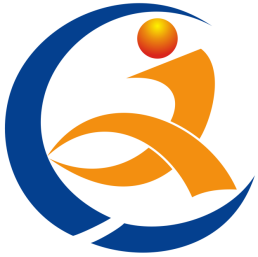 采   购   人：西安市雁塔区第六小学采购代理机构：诚信佳项目管理有限责任公司二零二三年十月第一部分  招标公告项目概况西安市雁塔区第六小学2023年农业转移人口市民化奖励资金设施设备采购项目潜在的投标人应在全国公共资源交易平台（陕西省·西安市）网站〖首页〉电子交易平台〉陕西政府采购交易系统〉企业端〗获取招标文件，并于2023年11月21日 09：00：00（北京时间）前递交投标文件。一、项目基本情况项目编号：CXJ-ZB-202336 项目名称：西安市雁塔区第六小学2023年农业转移人口市民化奖励资金设施设备采购项目采购方式：公开招标预算金额：2045000.00元采购需求：合同包1(智慧黑板、绿化美化标识标牌):合同包预算金额：856,400.00元合同包最高限价：856,400.00元 本合同包不接受联合体投标 合同履行期限：15天。 合同包2(空调、办公电脑、户外LED屏):合同包预算金额：589,930.00元合同包最高限价：589,930.00元 本合同包不接受联合体投标 合同履行期限：15天。 合同包3(其他信息化设备):合同包预算金额：430,000.00元合同包最高限价：430,000.00元 本合同包不接受联合体投标 合同履行期限：15天。 合同包4(课桌凳、储物柜):合同包预算金额：168,670.00元合同包最高限价：168,670.00元 本合同包不接受联合体投标 合同履行期限：15天。 二、申请人的资格要求：1.满足《中华人民共和国政府采购法》第二十二条规定;2.落实政府采购政策需满足的资格要求：合同包（1-3）(西安市雁塔区第六小学2023年农业转移人口市民化奖励资金设施设备采购项目)落实政府采购政策需满足的资格要求如下：本项目非专门面向中小企业采购。合同包（4）(西安市雁塔区第六小学2023年农业转移人口市民化奖励资金设施设备采购项目)落实政府采购政策需满足的资格要求如下：本项目为专门面向小微企业采购。3.本项目的特定资格要求：合同包（1-4）(西安市雁塔区第六小学2023年农业转移人口市民化奖励资金设施设备采购项目)特定资格要求如下：（1）法定代表人参加投标的，提供法定代表人身份证明、法定代表人身份证复印件；法定代表人授权他人参加投标的，提供法定代表人委托授权书（2）单位负责人为同一人或者存在直接控股、管理关系的不同供应商，不得同时参加本项目采购活动；（3）本项目不接受联合体投标（格式自拟）。三、获取招标文件时间：2023年10月30日至2023年11月3日，每天上午00：00：00至12：00：00，下午12：00：00至23：59：59（北京时间）地点：全国公共资源交易平台（陕西省·西安市）网站【首页〉电子交易平台〉陕西政府采购交易系统〉企业端】方式：在线获取售价：免费获取四、提交投标文件截止时间、开标时间和地点时间：2023年11月21日 09：00：00（北京时间）提交投标文件地点：全国公共资源交易平台（陕西省·西安市）网站〖首页〉电子交易平台〉陕西政府采购交易系统〉企业端〗电子上传文件提交开标地点：全国公共资源交易平台（陕西省·西安市）网站【首页〉电子交易平台〉陕西政府采购交易系统〉企业端】五、公告期限自本公告发布之日起5个工作日。六、其他补充事宜：1.供应商初次使用电子交易平台时，请先阅读【全国公共资源交易平台（陕西省·西安市）】（http://sxggzyjy.xa.gov.cn/）网站〖首页〉服务指南〉下载专区〗中的《西安市市级单位电子化政府采购项目投标指南》，并按要求完成诚信入库登记、CA认证及企业信息绑定。2.办理CA认证：电子交易平台现已接入陕西CA、深圳CA、西部CA、北京CA四家数字证书公司，各供应商在交易过程中登录系统、加密/解密投标文件、文件签章等均可使用上述四家CA公司签发的数字证书。办理须知及所需资料详见：http://www.sxggzyjy.cn/fwzn/004003/20220701/6972fe02-f996-4928-951e-545dab02e53c.html3.供应商于文件发售时间内登录全国公共资源交易平台（陕西省·西安市）系统（http://sxggzyjy.xa.gov.cn/），选择本项目点击“我要投标”，参与投标活动；网上报名成功后，供应商须在获取招标文件时限内登录全国公共资源交易平台（陕西省·西安市）系统，直接下载招标文件。逾期下载通道将关闭，未及时下载招标文件将会影响后续开评标活动。4.本项目采用“不见面开标”形式，供应商可登录全国公共资源交易平台（陕西省·西安市）网站〖首页〉不见面开标〗系统，在线参加开标过程。操作手册详见〖首页〉服务指南〉下载专区〗中的《西安公共资源交易不见面开标大厅供应商操作手册》。5.按照陕西省财政厅《关于政府采购供应商注册登记有关事项的通知》中的要求，供应商应通过陕西省政府采购网（http://www.ccgp-shaanxi.gov.cn/）注册登记，加入陕西省政府采购供应商库。6.因投标人自身设施故障或自身原因导致无法完成签到、解密或投标的，由投标人自行承担后果。7.执行的其他政府采购政策：（1）《政府采购促进中小企业发展管理办法》的通知--财库〔2020〕46号；（2）《财政部司法部关于政府采购支持监狱企业发展有关问题》的通知--财库〔2014〕68号； （3）《财政部 发展改革委 生态环境部 市场监管总局关于调整优化节能产品环境标志产品政府采购执行机制的通知》--财库〔2019〕9号； （4）《国务院办公厅关于建立政府强制采购节能产品制度的通知》--国办发〔2007〕51号； （5）《市场监督总局关于发布参与实施政府采购节能产品、环境标志产品认证机构名录的公告》--2019年第16号； （6）《关于促进残疾人就业政府采购政策的通知》--财库〔2017〕141号；（7）《关于运用政府采购政策支持乡村产业振兴的通知》--财库〔2021〕19 号；（8）《陕西省中小企业政府采购信用融资办法》--陕财办采〔2018〕23号； （9）根据陕西省财政厅关于落实政府采购支持中小企业政策有关事项的通知 --陕财办采函〔2022〕10号；（10）其他需要落实的政府采购政策。8、投标文件中凡是需要法定代表人盖章之处，非法人单位的负责人均参照执行。9、分支机构参与投标时，投标文件中应附法人出具的授权书。法人只能授权一家分支机构参与投标，且不能与分支机构同时参与投标。分支机构须提供自己的资格要求证明文件。七、对本次采购提出询问，请按以下方式联系。1、采购人名称：西安市雁塔区第六小学地址：西安市雁塔区鱼化寨街道大寨村联系人：苗主任 2、釆购代理机构信息名称：诚信佳项目管理有限责任公司地址：西安市沣东新城水利坊二期18幢联系方式：029-886012153、项目联系方式项目联系人：张工电话：029-88601215第二部分  投标人须知投标人须知前附表一、有关定义1．采购人：西安市雁塔区第六小学。2．供应商：指向采购人提供货物的法人、其他组织或者自然人。3．同级政府采购监管部门：西安市雁塔区财政局政府采购管理处。4．西安市公共资源交易平台：【全国公共资源交易平台（陕西省·西安市）】。5．企业端：指西安市公共资源交易平台〖首页·〉电子交易平台·〉陕西政府采购交易系统·〉企业端〗。二、供应商注意事项（一）供应商投标流程使用电子交易系统的采购项目，将同时提供WORD\PDF格式（仅用于预览）和SXSZF格式（用于制作电子投标文件）两个版本，文件内容一致。1．预览采购文件：打开西安市公共资源交易平台〖首页·〉交易大厅·〉政府采购〗栏目，下载和阅读本项目采购文件的预览版本（WORD\PDF格式）。2．办理注册登记（针对初次使用电子交易系统的用户）：（1）办理诚信入库注册：在决定参加本项目采购活动后，供应商应先在西安市公共资源交易平台上完成“诚信入库登记”；（2）办理数字认证（CA锁）：一般分为法人锁（必选）、企业锁主锁（必选）及副锁（可选）。CA锁将用于对电子投标文件进行签章、加密、递交及开标时解密等相关操作。CA办理及售后服务统一由第三方机构（陕西省数字证书认证中心股份有限公司）负责；（3）绑定和激活CA：将数字证书与诚信库中的供应商账户进行绑定。3．下载电子招标文件：供应商应登录西安市公共资源交易平台〖首页·〉电子交易平台·〉陕西政府采购交易系统·〉企业端〗，在〖招标公告/出让公告〗模块中预览全部可供参与的项目，然后选择有意向的项目点击〖我要投标〗，成功后切换到〖我的项目〗模块，依次点选〖项目流程·〉项目管理·〉交易文件下载〗免费获取本项目电子招标文件（*.SXSZF）。请务必在采购文件获取期限内及时下载电子招标文件并做好备份，逾期无法再下载。4．制作电子投标文件：需要使用专用制作软件“新点投 标文件制作软件（陕西公共资源）”进行编制，编制完成后使用CA锁对电子投标文件进行签章、加密。详见本章中的“投标文件”相关内容。5．提交电子投标文件：在提交投标文件截止时间前及时提交加密后电子投标文件，逾期提交的，系统将会拒收。6．在线参加开标大会：开标当日，供应商法定代表人或其授权代表需提前登录“不见面开 标”系统，收到主持人“开始解密”指令后，使用CA锁（必须与加密文件时的CA锁为同一把锁）在线对电子投标文件进行解密。采用“不见面开标”系统后，供应商无需到达开标现场，即可在线参与整个开标过程。相关技术问题，请咨询软件开发商。7．等待专家评审：评审期间，可能需要对评审专家提出的问题进行澄清或答复。在主持人宣布评审结束前，供应商请勿擅自离席，否则由此造成的不利后果，由供应商自行承担。8．中标供应商注册：按照陕西省政府采购监管部门的要求，采购代理机构在发布中标公告前，应由中标供应商在陕西省政府采购网上完成注册。（二）关于询问、质疑和投诉1．询问供应商对政府采购活动事项有疑问的，可以向采购人或采购代理机构提出询问。采购人或采购代理机构将在3个工作日内对供应商依法提出的询问作出答复。2．质疑（1）供应商认为采购文件、采购过程、成交结果使自己的权益受到损害的，可以在知道或应知其权益受到损害之日起7个工作日内以书面形式向采购人、采购代理机构提出。（2）质疑方式：① 在线质疑：登录西安市公共资源交易平台〖首页·〉电子交易平台·〉企业端〗，在〖我的项目〗中点击“项目流程·〉提出质疑”，填写表单并提交质疑。② 书面质疑：书面质疑函应按照财政部国库司制定的《政府采购供应商质疑函范本》（见下方链接）进行填写，签字、盖章后提交至采购人、采购代理机构。质疑函范本地址：http://download.ccgp.gov.cn/2018/zhiyihanfanben.zip（3）供应商为自然人的，应当由本人签字；供应商为法人或者其他组织的，应当由法定代表人、主要负责人，或者其授权代表签字或者盖章，并加盖单位公章，公章不得以合同章或其他印章代替。供应商委托代理人提出质疑的，应当同时提交供应商签署的授权委托书。（4）在法定质疑期内，针对同一采购程序环节的质疑应当一次性提出。采购人、采购代理机构将在收到书面质疑后7个工作日内做出答复，并以书面形式通知质疑人和其他有关供应商。（5）有下列情形之一的，属于无效质疑：① 对采购文件提出质疑的质疑人不是依法获取采购文件的潜在供应商；对采购过程、中标结果提出质疑的质疑人不是参与本次政府采购项目的供应商；② 超过法定期限或未以书面形式提出的；③ 缺乏必要的证明材料，或捏造事实、提供虚假材料，或以非法手段取得证明材料的；④ 质疑函没有合法有效的签字、盖章或委托授权书的（代理人提出质疑和投诉，应当提交供应商签署的授权委托书）；⑤ 针对同一采购程序环节又提出其他质疑事项的，或质疑答复后就同一事项再次提出质疑的；⑥ 不符合法律、法规、规章和政府采购监管机构规定的其他条件的。3．投诉（1）质疑供应商对采购人、采购代理机构的答复不满意，或者采购人、采购代理机构未在规定的时间内做出答复的，可以在答复期满后15个工作日内按照《政府采购质疑和投诉办法》（财政部94号令）相关规定向西安市雁塔区财政局政府采购管理处提出投诉。（2）供应商投诉的事项不得超出已质疑事项的范围。供应商提出投诉时，应当提交投诉书和必要的证明材料，并按财政部《投诉书范本》给定的格式进行填写。4．恶意质疑、投诉的法律后果（1）对捏造事实、提供虚假材料进行质疑、投诉的行为予以严肃处理：《政府采购质疑和投诉办法》（财政部94号令）规定，投诉人在全国范围内十二个月内三次以上投诉查无实据的，由财政部门列入不良行为记录名单。对于捏造事实、或提供虚假材料、或以非法手段取得证明材料（证据来源的合法性存在明显疑问，投诉人无法证明其取得方式合法的，视为以非法手段取得证明材料）进行投诉的，属于虚假、恶意投诉，由财政部门列入不良行为记录名单，并禁止其一至三年内参加政府采购活动。（2）对捏造事实诬告陷害他人、诽谤他人的法律适用：《中华人民共和国刑法》第243条【诬告陷害罪】捏造事实诬告陷害他人，意图使他人受刑事追究，情节严重的，处三年以下有期徒刑、拘役或者管制；造成严重后果的，处三年以上十年以下有期徒刑。《中华人民共和国刑法》第246条【侮辱罪、诽谤罪】以暴力或者其他方法公然侮辱他人或者捏造事实诽谤他人，情节严重的，处三年以下有期徒刑、拘役、管制或者剥夺政治权利。（三）关于保证金1．西安市政府采购信用担保及信用融资政策为发挥政府采购促进中小企业发展的政策功能，西安市财政局制定了《西安市政府采购信用担保及信用融资工作实施方案（试行）》（市财发〔2014〕167号，以下简称《实施方案》），为参与西安市市级政府采购项目的供应商提供政府采购信用担保和融资服务。供应商在交纳投标保证金、履约保证金时可自愿选择通过担保函的形式交纳，供应商违约，开具担保函单位承担连带责任。为发挥政府采购促进中小企业发展的政策功能，进一步做好政府采购信用担保及信用融资相关工作，2015年西安市财政局先后发布了《关于贯彻落实〈西安市政府采购信用担保及信用融资工作实施方案（试行）〉有关事宜的通知》和《关于进一步做好政府采购信用担保及信用融资工作有关事宜的通知》。2017年西安市财政局对合作机构名单进行了调整，详见《2017年西安市政府采购信用担保及信用融资合作机构联系名单》（以下简称合作机构名单）。2．投标保证金按照西安市财政局《关于促进政府采购公平竞争优化营商环境的通知》第三条规定，本项目免交投标保证金。3．履约保证金本项目无履约保证金。（四）关于政府采购政策1．对中小企业、监狱企业、残疾人福利性单位的优惠政策1.1、落实促进支持中小企业、监狱企业、残疾人福利性单位发展政策(如为专门面向中小企业的采购项目（或采购包），不执行1.1.1、1.1.2、1.1.3条款价格扣除或加分。)1.1.1 《政府采购促进中小企业发展管理办法》（财库〔2020〕46号）、《关于进一步加大政府采购支持中小企业力度的通知》（财库〔2022〕19号）在政府采购活动中，供应商提供的货物、工程或者服务符合下列情形的，享受《办法》规定的中小企业扶持政策:(一)在货物采购项目中，货物由中小企业制造，即货物由中小企业生产且使用该中小企业商号或者注册商标；(二)在工程采购项目中，工程由中小企业承建，即工程施工单位为中小企业；(三)在服务采购项目中，服务由中小企业承接，即提供服务的人员为中小企业依照《中华人民共和国劳动合同法》订立劳动合同的从业人员。在货物采购项目中，供应商提供的货物既有中小企业制造货物，也有大型企业制造货物的，不享受《办法》规定的中小企业扶持政策。以联合体形式参加政府采购活动，联合体各方均为中小企业的，联合体视同中小企业。其中，联合体各方均为小微企业的，联合体视同小微企业。依据《办法》规定享受扶持政策获得政府采购合同的，小微企业不得将合同分包给大中型企业，中型企业不得将合同分包给大型企业。根据《政府采购促进中小企业发展管理办法》的通知（财库〔2020〕46号）规定，参加政府采购活动的中小企业应当提供《中小企业声明函》。供应商提供的《中小企业声明函》原件必须真实，否则，按照有关规定予以处理。根据《政府采购促进中小企业发展管理办法》及《关于进一步加大政府采购支持中小企业力度的通知》的相关规定，小微企业报价给予10%(工程项目为3%)的扣除，用扣除后的价格参加评审。适用招标投标法的政府采购工程建设项目，采用综合评估法但未采用低价优先法计算价格分的，评标时应当在采用原报价进行评分的基础上增加其价格得分的3%作为其价格分。接受大中型企业与小微企业组成联合体或者允许大中型企业向一家或者多家小微企业分包的采购项目，对于联合协议或者分包意向协议约定小微企业的合同份额占到合同总金额30%以上的，对联合体或者大中型企业的报价给予4%(工程项目为1%)的扣除，用扣除后的价格参加评审。适用招标投标法的政府采购工程建设项目，采用综合评估法但未采用低价优先法计算价格分的，评标时应当在采用原报价进行评分的基础上增加其价格得分的1%作为其价格分。组成联合体或者接受分包的小微企业与联合体内其他企业、分包企业之间存在直接控股、管理关系的，不享受价格扣除优惠政策1.1.2 《财政部 司法部关于政府采购支持监狱企业发展有关问题的通知》（财库〔2014〕68号）监狱企业参加政府采购活动时，应当提供由省级以上监狱管理局、戒毒管理局（含新疆生产建设兵团）出具的属于监狱企业的证明文件。在政府采购活动中，监狱企业视同小型、微型企业。1.1.3 《三部门联合发布关于促进残疾人就业政府采购政策的通知》（财库〔2017〕141号）；符合条件的残疾人福利性单位在参加政府采购活动时，应当提供本通知规定的《残疾人福利性单位声明函》，并对声明的真实性负责。在政府采购活动中，残疾人福利性单位视同小型、微型企业，享受预留份额。2．节能、环保产品采购政策（1）根据财政部、发展改革委、生态环境部、市场监管总局《关于调整优化节能产品、环境标志产品政府采购执行机制的通知》（财库〔2019〕9号）规定“对政府采购节能产品、环境标志产品实施品目清单管理”。采购人拟采购的产品属于品目清单范围的，依据国家确定的认证机构出具的、处于有效期之内的节能产品、环境标志产品认证证书，对获得证书的产品实施政府优先采购或强制采购。（2）对于已列入品目清单的产品类别，采购人可在采购需求中提出更高的节约资源和保护环境要求，对符合条件的获证产品给予优先待遇。对于未列入品目清单的产品类别，鼓励采购人综合考虑节能、节水、环保、循环、低碳、再生、有机等因素，参考相关国家标准、行业标准或团体标准，在采购需求中提出相关绿色采购要求，促进绿色产品推广应用。（3）《节能产品政府采购品目清单》见财政部、发展改革委《关于印发节能产品政府采购品目清单的通知》（财库〔2019〕19号）附件。（4）《环境标志产品政府采购品目清单》见财政部、生态环境部《关于印发环境标志产品政府采购品目清单的通知》（财库〔2019〕18号）附件。（5）“国家确定的认证机构”名单见市场监管总局《关于发布参与实施政府采购节能产品、环境标志产品认证机构名录的公告》（2019年第16号）。3．陕西省中小企业政府采购信用融资办法为进一步贯彻落实国务院和陕西省关于支持中小企业发展的政策措施，发挥政府采购政策导向作用，充分利用信息化技术，通过搭建信息对称、相互对接的平台，有效缓解中小企业融资难、融资贵问题。陕西省财政厅结合陕西省政府采购信息化建设实际，制定了《陕西省中小企业政府采购信用融资办法》（陕财办采〔2018〕23号，简称融资办法）。（五）关于同一品牌产品的处理1．采用最低评标价法的采购项目，提供相同品牌产品的不同供应商参加同一合同项下投标的，以其中通过资格审查、符合性审查且报价最低的参加评标；报价相同的，由采购人或者采购人委托评审委员会按照采购文件规定的方式确定一个参加评标的供应商，采购文件未规定的采取随机抽取方式确定，其他投标无效。2．使用综合评分法的采购项目，提供相同品牌产品且通过资格审查、符合性审查的不同供应商参加同一合同项下投标的，按一家供应商计算，评审后得分最高的同品牌供应商获得中标供应商推荐资格；评审得分相同的，由采购人或者采购人委托评审委员会按照采购文件规定的方式确定一个供应商获得中标供应商推荐资格，采购文件未规定的采取随机抽取方式确定，其他同品牌供应商不作为中标候选人。3．非单一产品采购项目，采购人将根据采购项目技术构成、产品价格比重等因素确定核心产品（可能不止一种），并在采购文件中载明。多家供应商提供的核心产品有部分采用或全部采用相同品牌的，按一家供应商计算。（六）关于知识产权和保密事项1．所有涉及知识产权的产品及设计，供应商必须确保委托人、采购人拥有其合法的、不受限制的无偿使用权，并免受任何侵权诉讼或索偿；否则，由此产生的一切经济损失和法律责任由供应商承担。2．由采购人向供应商提供的用户需求书、图纸、样品、模型、模件和所有资料，供应商获得后，应对其保密。除非采购人同意，供应商不得向第三方透露或将其用于本次投 标以外的任何用途。开标后，若采购人有要求，供应商人须归还采购人认为需保密的文件和资料，并销毁所有相应的备份文件及资料。（七）关于信用记录的查询和使用1．根据财政部《关于在政府采购活动中查询及使用信用记录有关问题的通知》（财库〔2016〕125号）第二条有关要求，采购人和采购代理机构将在资格审查阶段通过【信用中国】（https://www.creditchina.gov.cn/）和【中国政府采购网】（http://www.ccgp.gov.cn/）对供应商的信用情况进行甄别。2．对列入失信被执行人、重大税收违法案件当事人名单、政府采购严重违法失信行为记录名单及其他不符合《中华人民共和国政府采购法》第二十二条规定条件的供应商，将拒绝其参与政府采购活动。3．供应商在参加政府采购活动前3年内因违法经营被禁止在一定期限内参加政府采购活动，期限届满的，可以参加政府采购活动的，但供应商应提供相关证明材料。4．信用记录查询结果打印后，将与其他采购文件一并保存。（八）其他重要事项1．招标文件内所附网络链接仅供参考，不保证其长期有效性。2．供应商的投标费用自理。三、招标文件（一）招标文件的解释权本项目招标文件的解释权归采购代理机构，评标委员会成员应根据政府采购法律法规和招标文件所载明的评审方法、标准进行评审。（二）招标文件主要内容第一部分  招标公告第二部分  投标人须知第三部分  采购内容及要求第四部分  政府采购合同格式第五部分  投标文件构成及格式（三）招标文件的检查及阅读供应商应认真阅读和充分理解招标文件中所有的事项、格式条款和规范要求，在投标文件中对招标文件做出全面响应，并按招标文件的要求提交全部资料。项目废标后重新组织招标的，采购代理机构将重新编制、发布新版招标文件，供应商应按新版招标文件重新编制投标文件。原招标文件及投标文件失效。（四）招标文件的修改、澄清1．提交投标文件截止之日前，采购人或采购代理机构可能对已发出的招标文件进行澄清或者修改，澄清或者修改的内容为招标文件的组成部分。2．当需要澄清或修改时，采购代理机构将在提交投标文件截止之日15日前，在财政部门指定的“政府采购信息发布媒体”上发布变更公告；不足15日的，将顺延提交投标文件截止时间。3．澄清或修改的内容可能影响投标文件编制时，采购代理机构将在发布变更公告的同时，提醒供应商下载答疑文件（*.SXSCF，即更新后的电子招标文件）。供应商应及时从西安市公共资源交易平台〖首页·〉电子交易平台·〉陕西政府采购交易系统·〉企业端〗登录，登录后切换到〖我的项目〗模块，从〖项目流程·〉项目管理·〉答疑文件下载〗获取更新后的电子招标文件（*.SXSCF），使用旧版电子招标文件制作的电子投标文件（*.SXSTF），系统将拒绝接收。4．请各供应商在提交投标文件截止时间之前，务必随时关注“政府采购信息发布媒体”上发布的变更公告，采购代理机构不再另行通知，因供应商未及时关注所造成的一切后果由供应商自行承担：（1）【陕西省政府采购网】（http://www.ccgp-shaanxi.gov.cn/）中的〖首页·〉信息公告·〉市级·〉西安市〗；（2）【全国公共资源交易网（陕西省·西安市）】（http://sxggzyjy.xa.gov.cn/）中的〖首页·〉交易大厅·〉政府采购〗。四、投标文件（一）投标文件的式样1．组成及格式供应商依照招标文件第五章《投标文件构成及格式》给定形式进行编制投标文件。项目分标段的，应按所投标段分别准备投标文件。2．语言招标活动的所有文件、资料、函电文字均使用简体中文，确需提交用其他语言形成的资料，必须翻译成简体中文，如有差异，以简体中文为准。3．计量单位投标文件的计量单位应使用中华人民共和国法定计量单位，但招标文件另有规定的除外。（二）投标文件的有效期投标文件有效期为自开标之日起不少于90个日历日。如中标，延长至合同执行完毕时止。（三）投标报价投标报价是供应商响应采购项目要求的全部工作内容的价格体现，包括完成采购内容所需的直接费、间接费、利润、税金及其它相关的一切费用。1．供应商在报价时应充分考虑所有可能发生的费用，招标文件未列明，而供应商认为应当计取的费用均应列入报价中。报价时不论是否计取，采购人均按已计取对待。2．供应商应严格按照招标文件相关要求填写开标一览表及其他需要响应的内容。投标报价只能提交唯一报价，任何有选择的报价将不予接受，按无效投标处理。3．投标报价货币：人民币；单位：元4．投标文件报价出现前后不一致的，除招标文件另有规定外，按照下列规则修正：（1）投标文件中开标一览表内容与投标文件中其他位置相应内容表述不一致的，以开标一览表为准；（2）大写金额和小写金额不一致的，以大写金额为准；（3）单价金额小数点或者百分比有明显错位的，以开标一览表的总价为准，并修改单价；（4）总价金额与按单价汇总金额不一致的，以单价金额计算结果为准。同时出现两种以上不一致的，按照前款规定的顺序修正。修正后的报价经供应商确认后产生约束力，供应商不确认的，其投标无效。5．因供应商对招标文件理解不透、误解、疏漏或对市场行情了解不清造成的后果和风险，均由供应商自己负责。（四）投标文件的制作和签章1．电子投标文件（*.SXSTF）需要使用专用制作软件——“新点投标文件制作软件（陕西公共资源）”进行编制。软件下载地址及操作手册：见西安市公共资源交易平台〖首页〉服务指南〉下载专区〗中的《政府采购项目投标文件制作软件及操作手册》。2．编制电子投标文件前，务必先做好电子招标文件的备份工作。然后按操作手册中给出的方法将电子招标文件（*.SXSZF）或答疑文件（*.SXSCF，即更新后的电子招标文件）导入制作软件，最后按照章节分别编制投标文件各个部分。再次提醒：提交投标文件截止时间前，供应商应随时留意“政府采购信息发布媒体”上可能发布的变更公告。若变更公告中明确注明本项目伴有变更文件的，供应商应登录企业端后，从〖项目流程·〉项目管理·〉答疑文件下载〗获取更新后的电子招标文件（*.SXSCF），使用旧版电子招标文件制作的电子投标文件（*.SXSTF），系统将拒绝接收。3．电子投标文件制作过程中，需要法定代表人签字或盖章的地方，请使用“法人CA锁”进行签章；需要加盖供应商公章的地方，请使用“企业CA锁”进行签章。若导出的PDF文件里看不到签章，请尝试使用专用制作软件中的“查看投标文件工具”打开未加密的电子投标文件重新导出。在制作过程中，如有其他技术性问题，请先翻阅操作手册，或致电软件开发商。（五）投标文件的加密和提交1．在生成电子投标文件时，需要使用CA锁对投标文件进行加密。注意：加密投标文件和开标时解密投标文件应当使用同一CA，否则将会导致解密失败。2．电子投标文件可于提交投标文件截止时间前任意时段，登录西安市公共资源交易平台〖首页·〉电子交易平台·〉企业端〗，登录后切换到〖我的项目〗模块下，依次点选〖项目流程·〉项目管理·〉上传投标文件〗，上传加密后的电子投标文件（*.SXSTF）。上传成功后，西安市公共资源交易平台政府采购系统将予以记录。3．上传文件有误或需要重新提交的，可先撤销已经上传的文件，然后重新上传新文件。（六）投标文件的补充、修改和撤回1．供应商在提交投标文件截止时间前，可以对所提交的投标文件进行补充、修改或者撤回，并书面通知采购人、采购代理机构。补充、修改的内容作为投标文件的组成部分。补充、修改的内容与投标文件不一致的，以补充、修改的内容为准。2．供应商在提交投标文件截止时间后，撤回投标文件的，投标保证金不予退还。3．对已提交的电子投标文件进行补充、修改的，应先从电子交易平台上撤回旧文件，再重新提交新文件；中标后提交的纸质文件（备案用）应从专用制作软件中直接打印，与电子投标文件保持一致，不允许补充和修改。（七）关于投标文件的雷同性分析根据陕西省公共资源交易中心印发的《关于在政府采购交易系统中开通标书雷同性分析功能的通知》，在符合性审查环节，将由评标委员会在评标系统中对供应商的电子投标文件进行雷同性分析。雷同性分析由两项指标组成，分别是“文件制作机器码”和“文件创建标识码”。其中，前者通过验证电子投标文件制作设备的特征信息（如MAC地址、硬盘序列号、CPU编号、主板号等），判断电子投标文件是否出自同一台设备。若“文件制作机器码”一致，则表明不同投标供应商的电子投标文件出自同一台制作设备，根据《陕西省财政厅关于政府采购有关政策的复函》（陕财办采函〔2019〕18号），该情形可以视为投标供应商串通投标，其投标无效。若“文件创建标识码”一致，则表示不同投标供应商使用投标文件制作软件时，使用同一源工程文件，该情形建议由评标委员会结合项目情况综合判定。（八）投标文件被拒绝接收的情形1．误投的或采用旧版电子招标文件制作的；2．逾期提交电子投标文件的。五、开标程序开标工作由采购代理机构组织实施，整个过程受同级政府采购监管机构的监督、管理。（一）“不见面开标”基本流程“不见面开标”是依托政府采购云平台实现的供应商在线参与开标的一种组织形式。供应商无需抵达开标现场，即可在线实现开标、解密、澄清等操作。1．供应商登录：开标前，请各供应商至少提前半小时登录西安市公共资源交易平台〖首页·〉不见面开标〗系统。2．主持人宣布开标：提交投标文件截止时间过后，系统将不再接收任何投标文件。3．解密投标文件：供应商在收到主持人“开始解密”指令后，应使用“加密该投标文件的CA锁（必须是同一把锁）”在线完成投标文件解密。除因【西安市公共资源交易中心】断电、断网、系统故障及其他不可抗力等因素，导致“不见面开标”系统无法正常运行外，供应商应在规定的解密时间内完成解密。4．唱标：对于公开招标项目，“不见面开标”系统将自动展示供应商名单及其投标报价。5．开标结束：进入评审环节。供应商请保持在线，评审期间评标委员会可能会要求供应商做相应的澄清。因供应商擅自离席造成的不利后果，由供应商自行承担。“不见面开标”系统操作说明：详见西安市公共资源交易平台〖首页·〉服务指南·〉下载专区〗中的《西安公共资源交易不见面开标大厅供应商操作手册》。（二）开标环节投标文件视为无效的情形1．供应商放弃或拒绝对电子投标文件进行解密的；2．因供应商自身原因，导致未在规定的解密时限内完整解密的，如忘带CA锁、或携带的CA锁与加密文件的CA锁不同、或使用旧版招标文件编制投标文件等情形；3．上传的电子投标文件无法正常打开的；4．政府采购法律法规规定的其他无效情形。（三）突发状况的应急处置在开评标过程中，如因停电、断网、电子化系统故障等特殊原因导致电子化开、评标工作无法正常进行时，采购代理机构将及时汇报政府采购监管部门，并等待或中止后续活动。六、资格审查开标结束后，由采购人委派的资格审查小组按照《政府采购货物和服务招标投标管理办法》（财政部第87号令）有关规定，对投标文件中的供应商资格证明文件进行审查，并对供应商信用记录进行核查。供应商提供的资格证明文件缺少任何一项或有任何一项不满足，都将被视为无效投标。供应商所提供的资格证明文件应图文清晰、易于辨识，否则由此带来的不利后果由供应商自行承担。资格审查结束后，资格审查小组成员应当对审查结果进行签字确认；对未通过资格审查的供应商，资格审查小组应当场告知其未通过的原因。〖资格性审查表〗（1-4包）七、评审方法和程序（一）评标方法本项目采用综合评分法，即投标文件满足招标文件全部实质性要求，且按照评审因素的量化指标评审得分最高的供应商为中标候选人。（二）评标程序1．组建评标委员会为了确保评标工作的公平、公正，依据政府采购法和政府采购相关法规、规章，成立评标委员会，评标委员会由采购人代表和有关技术、经济等方面的专家组成，成员人数为5人或以上单数。其中，技术、经济等方面的专家不少于成员总数的三分之二。评标专家从政府采购评审专家库内相关专业的专家名单中随机抽取。由采购代理机构组织评标委员会推选评标组长，采购人代表不得担任组长。2．投标文件的符合性审查供应商资格性审查通过后，评标委员会对符合资格的投标人的投标文件进行符合性审查，以确定其是否满足招标文件的实质性要求。对于投标文件中含义不明确、同类问题表述不一致或者有明显文字和计算错误的内容，评标委员会应当以书面形式要求投标人作出必要的澄清、说明或者补正。投标人的澄清、说明或者补正应当采用书面形式，并加盖公章，或者由法定代表人或其授权的代表签字。投标人的澄清、说明或者补正不得超出投标文件的范围或者改变投标文件的实质性内容。〖符合性审查表〗（1-4包）3．综合比较与评价评标委员会按《评审要素及分值一览表》中规定的评标方法和标准，对通过符合性审查的投标文件进行商务和技术评估，综合比较与评价。出现下列情形的，供应商投标无效：（1）投标文件报价出现本章第四小节“投标报价”所列需要修正情形，但供应商对修正后的报价不予确认的；（2）评标委员会认为供应商的报价明显低于其他通过符合性审查供应商的报价，有可能影响产品质量或者不能诚信履约的，要求供应商在评标现场合理的时间内提供书面说明（必要时提交相关证明材料），供应商不能证明其报价合理性的。〖评审要素及分值一览表〗包1-包44．推荐中标候选人1、评标委员会各评委独立评分，按评审后综合得分由高到低顺序排列，推荐1-3名中标候选人。采用综合评分法的，评标结果按评审后得分由高到低顺序排列。得分相同的，按投标报价由低到高顺序排列。得分且投标报价相同的并列。投标文件满足招标文件全部实质性要求，且按照评审因素的量化指标评审得分最高的投标人为排名第一的中标候选人。2、评委评分超过得分界限或未按照本办法规定时，该评委的该项评分作废，不计入汇总；计算采用插入法，数字均保留二位小数，第三位“四舍五入”；评审过程中，若出现本办法以外的特殊情况时，将暂停评标，有关情况待评标委员会确定后，再行评定。5．编写评审报告评审报告是评标委员会根据全体评标成员签字的原始评标记录和评标结果编写的报告，其主要内容包括：（1）招标公告刊登的媒体名称、开标日期和地点；（2）投标供应商名单和评标委员会成员名单；（3）评标方法；（4）开标记录和评标情况及说明，包括投标无效供应商名单及原因；（5）评标结果，确定的中标候选人名单或者经采购人委托直接确定的中标供应商；（6）其他需要说明的情况，包括评标过程中投标供应商根据评标委员会要求进行的澄清、说明或者补正，评标委员会成员的更换等。评标委员会成员应当在评标报告中签字确认，对评标过程和结果有不同意见的，应当在评标报告中写明并说明理由。签字但未写明不同意见或者未说明理由的，视同无意见。拒不签字又未另行书面说明其不同意见和理由的，视同同意评标结果。（三）评标争议处理规则评标委员会在评审过程中，对于符合性审查、对投标文件做无效投标处理及其他需要共同认定的事项存在争议的，应当以少数服从多数的原则做出结论，但不得违背法律法规和招标文件规定。持不同意见的评标委员会成员应当在评标报告上签署不同意见及理由，否则视为同意评标报告。持不同意见的评标委员会成员认为认定过程和结果不符合法律法规或者招标文件规定的，应当及时向采购人或本采购代理机构书面反映。采购人或采购代理机构收到书面反映后，应当书面报告同级政府采购监管部门依法处理。（四）评审现场人员的保密责任在采购结果确定前，采购人、采购代理机构对评审委员会名单负有保密责任。评审委员会成员、采购人和集中采购代理机构工作人员、相关监督人员等与评审工作有关的人员，对评审情况以及在评审过程中获悉的国家秘密、商业秘密负有保密责任。（五）视同供应商串通投标的情形，其投标无效：1．不同供应商的投标文件由同一单位或者个人编制；2．不同供应商委托同一单位或者个人办理投标事宜；3．不同供应商的投标文件载明的项目管理成员或者联系人员为同一人；4．不同供应商的投标文件异常一致或者投标报价呈规律性差异。八、中标1．采购代理机构在评标工作结束后1个工作日内将评审报告送采购人。2．采购人在收到评审报告后4个工作日内，从评审报告提出的成交候选人中，按照排序由高到低的原则确定成交供应商，并函告采购代理机构。3.采购人逾期未确定成交供应商且不提出异议的，视为确定评审报告提出排序前十的供应商为成交供应商。4．采购代理机构将在中标供应商确定之日起1个工作日内，在【陕西省政府采购网】（http://www.ccgp-shaanxi.gov.cn/）上公布中标结果。中标公告期限为1个工作日。5．在公告中标结果的同时，代理机构在线向中标（成交）供应商发出中标（成交）通知书，供应商可登录【全国公共资源交易平台（陕西省•西安市）】网站〖首页〉电子交易平台〉企业端〗后，在〖我的项目/项目流程〗模块中点击下载“中标（成交）通知书”。中标供应商下载中标（成交）通知书后，向采购代理机构提供一正两副（可根据需要调整数量）纸质投标（响应）文件用于备案及档案保存。6．采用综合评分法评审的，供应商可登录【全国公共资源交易中心（陕西省·西安市）】网站〖首页·〉电子交易平台·〉企业端〗，登录后切换到〖我的项目〗模块，依次点选〖项目流程·〉项目管理·〉评标结果查看〗，查看本单位的最终得分与排序。7．采购代理机构按照相关规定将评审报告送监管机构备案。九、合同签订、履行招标文件、投标文件、澄清、补充合同等为政府采购合同的组成部分，具有同等法律效力。（一）签订政府采购合同1．自中标通知书发出之日起30日内，采购人与中标供应商应按招标文件和中标供应商投标文件的约定，签订书面合同。2．中标供应商拒绝与采购人签订合同的，采购人可以按照《政府采购法实施条例》第四十九条规定，确定下一候选人为中标供应商，也可以重新开展政府采购活动。3．采购人不得向中标供应商提出任何不合理的要求，作为签订合同的条件，不得与中标供应商私下订立背离合同实质性内容的任何协议，所签订的合同不得对招标文件和中标供应商投标文件作实质性修改。4．质疑或者投诉事项可能影响中标、成交结果的，采购人应当暂停签订合同，已经签订合同的，应当中止履行合同。（二）合同公告及备案1．采购人应当自政府采购合同签订之日起2个工作日内，在陕西省政府采购网对合同进行公示，但政府采购合同中涉及国家秘密、商业秘密的内容除外。2．采购人应自合同签订之日起7个工作日内将政府采购合同报送监管机构备案。（三）履行合同1．合同一经签订，双方应严格履行合同规定的义务。2．在合同履行过程中，如发生合同纠纷，合同双方应按照《中华人民共和国民法典》及合同条款的有关规定进行处理。（四）验收或考核1．采购人严格按照国家相关法律法规的要求及招标文件的要求组织验收或考核。2．采购人按《关于促进政府采购公平竞争优化营商环境的通知》（财库〔2019〕38号）、《保障中小企业款项支付条例》（国务院令第728号）等规定及采购合同的约定进行支付合同款项。十、废标及重新招标1．评标委员会发现招标文件存在歧义、重大缺陷导致评标工作无法进行，或者招标文件内容违反国家有关强制性规定的，应当停止评标工作，与采购人或者采购代理机构沟通并作书面记录。采购人或者采购代理机构确认后，应当修改招标文件，重新组织采购活动。2．根据《政府采购法》第三十六条规定，在招标采购中，出现下列情形之一的，本项目按废标处理：（1）出现影响采购公正的违法、违规行为的；（2）供应商的报价均超过了采购预算，采购人不能支付的；（3）因重大变故，采购任务取消的。废标后，除采购任务取消外，本项目将重新组织招标。3．在递交投标文件阶段、密封性等形式检查阶段、资格审查阶段或评标委员会评标阶段，当出现有效投标供应商不足3家时，本项目将依据西安市财政局《关于进一步规范市级预算单位变更政府采购方式审批管理的通知》（市财发〔2017〕186号）的有关规定，按政府采购监管部门事前批准的采购方式继续进行。4．招标文件未明确的其他事项，按《政府采购法》及其相关法律法规执行。第三部分  采购内容及要求一、采购内容 为提升教学质量，完善学校基础设施建设，拟采购一批相关设备。（详见附件清单清单）：包1：智慧黑板、绿化美化标识标牌；包2：空调、办公电脑、户外LED屏；包3：创客教室；包4：课桌凳、储物柜；二、交货期及项目实施地点1、交货期：15天2、交货地点：西安市雁塔区第六小学。三、付款方式1.合同签订后，项目完成并验收合格交付使用，一次性支付所有价款；2.如因投标人责任而造成延期，每超过一天按合同总价款的1‰支付采购人误期赔偿金；3.支付方式：银行转账。五、质量保证1、质保期:验收合格后质保3年2、供应商提供的产品及材料必须保证质量可靠，为市场最新或主流产品，进货渠道正常，配置合理齐全，应全面满足招标文件的要求，招标文件未明确要求的内容，供应商须按招标产品主流标准配置或以采购人的补充要求为准。所供产品工艺质量应严格按国家最新发布的规范标准执行，如发生质量问题由供应商承担全部责任。六、验收 由采购人对项目进行整体验收，供应商协助配合。1、所验产品的指标、性能参数最终验收达不到招标文件要求和投标文件承诺的，或在使用中发现采购人不能容忍的缺陷等，将视为产品验收不合格，供应商应在采购人要求的时间内无条件免费更换或退货。2、若发现供应商有弄虚作假的，在投标阶段故意或随意夸大产品技术性能，供应商应无条件退货，本合同解除，供应商赔偿采购人相应的损失。3、验收标准：按招标文件、投标文件及澄清函等技术指标进行验收。各项指标均应符合验收标准及要求。4、验收合格后，填写验收单，双方签字生效。5、验收依据：（1）合同文本；（2）投标文件及澄清函、招标文件；（3）国家和行业制定的相应的标准和规范；七、合同实施1.成交人应在合同签订后3个日历日内安排人员（项目组成人员简历表所列）与校方就相关工作进行安排、部署。2 .若未能在交货期限内完成合同规定的义务，由此对采购人造成的延误和一切损失，由成交人承担和赔偿。八、违约责任1、按《中华人民共和国民法典》中的相关条款执行。注：商务要求为实质性要求，不得负偏离九、采购清单第四部分  政府采购合同格式合同（范本参考）采购人（全称）：                                      投标人（全称）：                                      根据《中华人民共和国政府采购法》、《中华人民共和国民法典》及其他有关法律、法规，遵循平等、自愿、公平和诚信的原则，双方就下述项目范围与相关服务事项协商一致，订立本合同。一、项目概况1.项目名称：                                            ；2.项目地点：                                              ；3.交 货 期：                                              ；二、组成本合同的文件1.协议书；2.成交通知书、投标文件、招标文件、澄清、招标补充文件（或委托书）；3.相关服务建议书；    4.附录，即：附表内相关服务的范围和内容；本合同签订后，双方依法签订的补充协议也是本合同文件的组成部分。三、签约金额签约金额（大写）：                            （¥        ）。合同价格为含税价，投标人提供产品所发生的一切税（包括增值税）费等都已包含于合同价款中。四、付款方式：1.合同签订后，项目完成并验收合格交付使用，一次性支付所有价款；2.如因投标人责任而造成延期，每超过一天按合同总价款的1‰支付采购人误期赔偿金；3.支付方式：银行转账。交货期限   交货期限自     年     月至     年     月止。六、双方承诺1. 投标人向采购人承诺，按照本合同约定提供相关服务。2. 采购人向投标人承诺，按照本合同约定支付服务款项。七、合同争议的解决：合同执行中发生争议的，当事人双方应协商解决，协商达不成一致时，可向采购人所在地人民法院提请诉讼。八、不可抗力：任何一方由于不可抗力原因不能履行合同时，应在不可抗力事件结束后1日内向对方通报，以减轻可能给对方造成的损失，在取得有关机构的不可抗力证明或双方谅解确认后，允许延期履行或修订合同，并根据情况可部分或全部免于承担违约责任。税费：在中国境内、外发生的与本合同执行有关的一切税费均由乙方负担。十、其他（在合同中具体明确）十一、合同订立1. 订立时间：          年       月      日。2. 订立地点：                                 。3. 本合同一式    份，具有同等法律效力，双方各执     份，监管部门备案壹份、采购代理机构存档壹份。各方签字盖章后生效，合同执行完毕自动失效。（合同的服务承诺则长期有效）。采购人：   （盖章）                投标人：   （盖章）    地址：                             地址：                       邮政编码：                         邮政编码：                  法定代表人或其授权                 法定代表人或其授权的代理人：（签字）                 的代理人：（签字）          开户银行：                         开户银行：                  账号：                             账号：                       电话：                             电话：                       传真：                             传真：                       电子邮箱：                         电子邮箱：                  第五部分  投标文件构成及格式政府采购项目                       项目编号：西安市雁塔区第六小学2023年农业转移人口市民化奖励资金设施设备采购项目包  投 标 文 件投  标 人：                       （盖章）法定代表人或授权代表：             （签字）日    期：         年        月        日目  录请根据投标文件内容自动生成目录一、投标函致：西安市雁塔区第六小学/诚信佳项目管理有限责任公司我单位收到贵公司关于西安市雁塔区第六小学2023年农业转移人口市民化奖励资金设施设备采购项目包（ ）（项目编号：      ）的招标文件，经详细研究，我们决定参加本次项目招标活动并投标。为此，我方郑重声明以下诸点，并负法律责任。1．我方已详细阅读了招标文件，完全理解并同意招标文件的所有事项及内容。2．我方已悉知并及时关注了贵单位在陕西省政府采购网、全国公共资源交易平台（陕西省·西安市）上发布的关于本项目的有关变更公告（包括但不限于对招标文件做出的修改或澄清、答疑纪要，以及项目暂停、重启、延期、终止等）。3．我方同意向贵单位提供与本次招标有关的全部证明材料，并保证所提交的证明材料真实、合法、有效。4．我方理解最低价不是成交的唯一条件，并尊重评标委员会的评审结果。5．我方投标文件在开启之日起 90 个日历日内有效。6．若我方成交，我方承诺：（1）将投标文件有效期延长至合同执行完毕；（2）收到成交通知书后提交纸质投标文件一正一副；（3）遵照招标文件中的要求，完成本项目的合同责任和义务。7．有关于本投标文件的函电，请按下列地址联系。投标人全称（印章）：                                 法定代表人或授权代表（签字或盖章）：                 地    址：                                           开户银行：                                          账    号：                                          电    话：                                          传    真：                                          邮    编：                                                年     月     日二、开标一览表（唱标报告）致：西安市雁塔区第六小学/诚信佳项目管理有限责任公司我方已仔细研究了《西安市雁塔区第六小学2023年农业转移人口市民化奖励资金设施设备采购项目》招标文件的全部内容，决定参加本项目投标。为此，我方郑重声明以下诸点，并负法律责任。1．我方承诺除商务和技术偏差表列出的偏差外，我方响应招标文件的全部要求。2．我方承诺的投标有效期为投标截止之日起90日历天，且在投标有效期内不撤销投标文件。3．如我方中标，我方承诺：（1）收到中标通知书后，在规定的期限内与采购人签订合同；（2）在签订合同时不向采购人提出附加条件；（3）按照招标文件要求提交履约保证金；（4）在合同约定的期限内完成合同规定的全部义务。投标人（公章）：                        法定代表人或授权代表（签字或盖章）：     日    期：                              三、分项报价表（格式自拟）投标人（公章）：                         法定代表人或授权代表（签字或盖章）：     日    期：                               投标人资格证明文件（1-4包）（一）满足《中华人民共和国政府采购法》第二十二条规定（1）提供有效合格的社会统一信用代码的营业执照，其他组织经营的须提供合法凭证，自然人的提供身份证明文件。（2）提供2022年度经审计的财务报告（成立时间至提交投标文件截止时间不足一年的可提供成立后任意时段的资产负债表），或其基本存款账户开户银行出具的资信证明及基本存款账户开户许可证（基本账户信息表）；（3）提供具有履行合同所必需的设备和专业技术能力的承诺；（4）提供投标截止日前一年内已缴纳的至少一个月的纳税证明或完税证明，依法免税的单位应提供相关证明材料；（5）提供投标截止日前一年内已缴存的至少一个月的社会保障资金缴存单据或社保机构开具的社会保险参保缴费情况证明，依法不需要缴纳社会保障资金的单位应提供相关证明材料；（6）参加政府采购活动前3年内，在经营活动中没有重大违法记录的书面声明；（二）（1-3包）落实政府采购政策需满足的资格要求：本项目非专门面向中小企业采购。（4包）落实政府采购政策需满足的资格要求：本项目为专门面向小微企业采购。（三）特定资格条件：（1）法定代表人授权书（附法定代表人、被授权人身份证复印件）及被授权人身份证（法定代表人直接参加投标，须提供法定代表人身份证明及身份证原件）；（2）单位负责人为同一人或者存在直接控股、管理关系的不同供应商，不得同时参加本项目采购活动；（3）本项目不接受联合体投标（格式自拟）。附件1：投标人基本情况表说明：企业类型指大型、中型、小型、微型；上年营业收入、资产总额要与财务报表中的数据一致；资质指特定条件要求提供的资质。投标人（公章）：                           法定代表人或授权代表（签字或盖章）：        日    期：                                  附件2：出具履行合同所必需的设备和专业技术能力的书面声明致：西安市雁塔区第六小学/诚信佳项目管理有限责任公司我方作为西安市雁塔区第六小学2023年农业转移人口市民化奖励资金设施设备采购项目包（ ）（项目编号：          ）的投标人，在此郑重声明：1、我方具备履行合同所必须的设备和专业技术能力。如有不实，我方将无条件地退出本项目的采购活动，并遵照《政府采购法》有关“提供虚假材料的规定”接受处罚。 特此声明。投标人（公章）：                         法定代表人或授权代表（签字或盖章）：     日    期：                               附件3：参加政府采购活动前3年内，在经营活动中没有重大违法记录的书面声明致：西安市雁塔区第六小学/诚信佳项目管理有限责任公司我方作为西安市雁塔区第六小学2023年农业转移人口市民化奖励资金设施设备采购项目包（ ）（项目编号：          ）的投标人，在此郑重声明：1、在参加本次政府采购活动前 3 年内的经营活动中    （填“没有”或“有”）重大违法记录。投标人在参加政府采购活动前 3 年内因违法经营被禁止在一定期限内参加政府采购活动，期限届满的，可以参加政府采购活动，但应提供期限届满的证明材料。 2、我方        （填“未被列入”或“被列入”）失信被执行人名单。3、我方        （填“未被列入”或“被列入”）重大税收违法案件当事人名单。4、我方        （填“未被列入”或“被列入”）政府采购严重违法失信行为记录名单。 如有不实，我方将无条件地退出本项目的采购活动，并遵照《政府采购法》有关“提供虚假材料的规定”接受处罚。 特此声明。投标人（公章）：                              法定代表人或授权代表（签字或盖章）：           日    期：                                    附件4：法定代表人身份证明投标人名称：                                        统一社会信用代码：                                  注册地址：                                          成立时间：    年   月  日；经营期限：               经营范围：主营：               ；兼营：             姓名：       性别：    年龄：     系            （投标人名称）的法定代表人。特此证明。附：法定代表人身份证复印件投标人（公章）：                         法定代表人或授权代表（签字或盖章）：     日    期：                               附件5：法定代表人授权书致：西安市雁塔区第六小学/诚信佳项目管理有限责任公司注册于  （工商行政管理局名称）  之   （投标人全称）  的法定代表人 （姓名）  授权 （被授权人姓名） 为我方合法委托代理人。代理人根据授权，以我方名义签署、澄清、说明、递交、撤回、修改西安市雁塔区第六小学2023年农业转移人口市民化奖励资金设施设备采购项目包（）投标文件、签订合同和处理有关事宜，其法律后果由我方承担。代理人无转委托权。投标人：                       （盖单位公章）法定代表人：                   （签字或盖章）身份证号码：                   委托代理人：                   （签字或盖章）身份证号码：                         年    月    日本授权有效期：自开标之日起90日历日。说明：1.后附被授权代表本单位证明：有效的劳动合同或开标截止前六个月内任意一个月养老保险缴纳证明。2.后附法定代表人和被授权委托代理人身份证复印件并加盖红色鲜章。3.本授权有效期为开标之日起不少于90天，仅限授权代表参加开标时提供附件6：提供政府采购政策等证明材料（1）中小企业声明函（如适用，请提供，格式见附件1，注：本项目属于工业）；（2）残疾人福利性单位声明函（如适用，请提供，格式见附件2）；（3）监狱企业、福利企业证明材料（如适用，请提供）；  （4）节能环保产品、环境标志产品明细表（如适用，请按招标文件中采购项目需要落实的政府采购政策第2条相关规定提供相关证明材料）；中小企业声明函（货物）本公司(联合体)郑重声明，根据《政府采购促进中小企业发展管理办法》(财库(2020)46号)的规定，本公司(联合体)参加  (单位名称)  的 (项目名称)    包  采购活动，提供的货物全部由符合政策要求的中小企业制造。相关企业(含联合体中的中小企业、签订分包意向协议的中小企业)的具体情况如下：  (标的名称)  ，属于  （采购文件中明确的所属行业）     ；制造商为 (企业名称)  ，从业人员      人，营业收入为     万元，资产总额为     万元，属于 (中型企业、小型企业、微型企业）；  (标的名称)  ，属于  （采购文件中明确的所属行业）   ；制造商为 (企业名称)  ，从业人员      人，营业收入为     万元，资产总额为     万元，属于 (中型企业、小型企业、微型企业）；……以上企业，不属于大企业的分支机构，不存在控股股东为大企业的情形，也不存在与大企业的负责人为同一人的情形。本企业对上述声明内容的真实性负责。如有虚假，将依法承担相应责任。                                          单位名称（公章）：                                                           日   期：                   说明：未按上述要求提供、填写的，评审时不予以考虑。残疾人福利性单位声明函本单位郑重声明，根据《财政部 民政部 中国残疾人联合会关于促进残疾人就业政府采购政策的通知》（财库〔2017〕 141号）的规定，本单位为符合条件的残疾人福利性单位，且本单位参加            单位的            项目采购活动提供本单位制造的货物（由本单位承担工程/提供服务），或者提供其他残疾人福利性单位制造的货物（不包括使用非残疾人福利性单位注册商标的货物）。本单位对上述声明的真实性负责。如有虚假，将依法承担相应责任。投标人（公章）：                            法定代表人或授权代表（签字或盖章）：        日    期：                                  说明：未按上述要求提供、填写的，评审时不予以考虑。监狱企业证明函根据财政部、司法部《关于政府采购支持监狱企业发展有关问题的通知》（财库〔2014〕68号）的规定，监狱企业是指由司法部认定的为罪犯、戒毒人员提供生产项目和劳动对象，且全部产权属于司法部监狱管理局、戒毒管理局、直属煤矿管理局，各省、自治区、直辖市监狱管理局、戒毒管理局，各地（设区的市）监狱、强制隔离戒毒所、戒毒康复所，以及新疆生产建设兵团监狱管理局、戒毒管理局的企业。监狱企业参加政府采购活动时，应当提供由省级以上监狱管理局、戒毒管理局（含新疆生产建设兵团）出具的属于监狱企业的证明文件。投标人（公章）：                            法定代表人或授权代表（签字或盖章）：        日    期：                                  说明：未按上述要求提供、填写的，评审时不予以考虑。附件7：投标人企业关系关联承诺书致：西安市雁塔区第六小学/诚信佳项目管理有限责任公司我方作为西安市雁塔区第六小学2023年农业转移人口市民化奖励资金设施设备采购项目包（ ）（项目编号：     ）的投标人，在此郑重声明：投标人在本项目中，不存在与其它投标人负责人为同一人，有控股、管理等关联关系承诺。如有不实，我方将无条件地退出本项目的采购活动，并遵照《政府采购法》有关“提供虚假材料的规定”接受处罚。 特此声明。投标人（公章）：                         法定代表人或授权代表（签字或盖章）：     日    期：                               五、合同主要条款偏离表项目名称：西安市雁塔区第六小学2023年农业转移人口市民化奖励资金设施设备采购项目包（ ）                       说明：本表只填写投标文件中与招标文件有偏离（包括负偏离和正偏离）的内容，在投标文件中须一一列出，无偏离时须提供空白表。投标人必须据实填写，不得虚假响应，否则将取消其投标或中标资格，并按有关规定进处罚。投标人（公章）：                        法定代表人或授权代表（签字或盖章）：    日    期：                              六、技术规格偏离表项目名称：西安市雁塔区第六小学2023年农业转移人口市民化奖励资金设施设备采购项目包（ ）                                 注：1.本表填写投标文件中与招标文件偏离（包括负偏离、无偏离及正偏离）的内容，在投标文件中一一列出。2.投标人必须据实填写，不得虚假响应，否则将取消其投标或中标资格，并按有关规定进处罚。投标人（公章）：                        法定代表人或授权代表（签字或盖章）：    日    期：                              七、技术方案根据评分因素自行编制八、售后服务方案根据评分因素自行编制九、近年业绩的有关证明材料说明：1.相关业绩需提供合同复印件加盖单位公章。2.投标人应如实列出以上情况，如有隐瞒，一经查实将导致其投标文件被拒绝。3.未按上述要求提供、填写的，评审时不予以考虑。投标人（公章）：                         法定代表人或授权代表（签字或盖章）：     日    期：                               十、政府采购供应商拒绝政府采购领域商业贿赂承诺书为响应党中央、国务院关于治理采购领域商业贿赂行为的号召，我公司再次承诺：1.在参与采购活动中遵纪守法、诚信经营、公平竞标。2.不向采购人、采购代理机构和采购评审专家进行任何形式的商业贿赂以谋取交易机会。3.不向采购代理机构和采购人提供虚假资质文件或采用虚假应标方式参与采购市场竞争并谋取中标、成交。4.不采取“围标、陪标”等商业欺诈手段获取采购订单。5.不采取不正当手段诋毁、排挤其他供应商。6.不在提供商品和服务时“偷梁换柱、以次充好”损害采购人的合法权益。7.不与采购人、采购代理机构、采购评审专家或其他供应商恶意串通，进行质疑和投诉，维护采购市场秩序。8.尊重和接受采购监督管理部门的监督和采购代理机构招标采购要求，承担因违约行为给采购人造成的损失。9.不发生其他有悖于政府采购公开、公平、公正和诚信原则的行为。供应商：（盖单位公章）              地址：邮编：电话：                             年    月    日十一、投标人认为有必要补充说明的事项品目号品目名称采购标的数量（单位）技术规格、参数及要求品目预算(元)最高限价(元)1-1其他信息化设备智慧黑板、绿化美化标识标牌1(项)详见采购文件856,400.00856,400.00品目号品目名称采购标的数量（单位）技术规格、参数及要求品目预算(元)最高限价(元)2-1其他电气设备空调、办公电脑、户外LED屏1(项)详见采购文件589,930.00589,930.00品目号品目名称采购标的数量（单位）技术规格、参数及要求品目预算(元)最高限价(元)3-1其他信息化设备创客教室1(项)详见采购文件430,000.00430,000.00品目号品目名称采购标的数量（单位）技术规格、参数及要求品目预算(元)最高限价(元)4-1教学、实验椅凳课桌凳、储物柜1(项)详见采购文件168,670.00168,670.00条款条款名称编 列 内 容1采购人采购人名称：西安市雁塔区第六小学地址：西安市雁塔区鱼化寨街道大寨村联系人：苗主任2采购代理机构名称：诚信佳项目管理有限责任公司地址：西安市沣东新城水利坊二期18幢联系人：张工联系电话：029-886012153项目名称西安市雁塔区第六小学2023年农业转移人口市民化奖励资金设施设备采购项目4招标文件获取时间2023年10月30日至2023年11月3日，每天上午00：00：00至12：00：00，下午12：00：00至23：59：59（北京时间）5资金来源财政资金6采购预算（最高限价）1包：856400.00元2包：589930.00元3包：430000.00元4包：168670.00元7投标报价投标报价方式为综合总价报价，投标报价是供应商响应采购项目要求的全部工作内容的价格体现，包括完成采购内容所需的直接费、间接费、利润、税金及其它相关的一切费用。8成交报价每包按各自的中标价格执行9交货期15天10交货地点西安市雁塔区第六小学11提交投标文件方式、截止时间及开标时间、形式（1）提交投标文件的方式：从西安市公共资源交易平台〖首页·〉电子交易平台·〉陕西政府采购交易系统·〉企业端〗登录，登录后切换到〖我的项目〗模块，依次点选〖项目流程·〉项目管理·〉上传响应文件〗上传加密后的电子投标文件（*.SXSTF）。（2）提交投标文件截止时间及开标时间：2023年11月21日 09:00，逾期提交的，系统将拒绝接收。（3）开标形式：本项目将采用“不见面开标”形式。操作说明详见平台〖首页·〉服务指南·〉下载专区〗中的《西安公共资源交易不见面开标大厅供应商操作手册》。12递交投标文件地点全国公共资源交易平台（陕西省·西安市（http://sxggzyjy.xa.gov.cn/）电子上传文件递交13投标人资格要求（1-4包）（一）满足《中华人民共和国政府采购法》第二十二条规定（1）提供有效合格的社会统一信用代码的营业执照，其他组织经营的须提供合法凭证，自然人的提供身份证明文件。（2）提供2022年度经审计的财务报告（成立时间至提交投标文件截止时间不足一年的可提供成立后任意时段的资产负债表），或其基本存款账户开户银行出具的资信证明及基本存款账户开户许可证（基本账户信息表）；（3）提供具有履行合同所必需的设备和专业技术能力的承诺；（4）提供投标截止日前一年内已缴纳的至少一个月的纳税证明或完税证明，依法免税的单位应提供相关证明材料；（5）提供投标截止日前一年内已缴存的至少一个月的社会保障资金缴存单据或社保机构开具的社会保险参保缴费情况证明，依法不需要缴纳社会保障资金的单位应提供相关证明材料；（6）参加政府采购活动前3年内，在经营活动中没有重大违法记录的书面声明；（二）（1-3包）落实政府采购政策需满足的资格要求：本项目非专门面向中小企业采购，（4包）落实政府采购政策需满足的资格要求：本项目为专门面向小微企业采购，（三）特定资格条件：（1）法定代表人参加投标的，提供法定代表人身份证明、法定代表人身份证复印件；法定代表人授权他人参加投标的，提供法定代表人委托授权书（2）单位负责人为同一人或者存在直接控股、管理关系的不同供应商，不得同时参加本项目采购活动；（3）本项目不接受联合体投标（格式自拟）。14投标文件份数开标时供应商无需提交纸质投标文件，合同包(1-4)的中标单位领取中标（成交）通知书后，向采购代理机构提供一正一副（和上传文件保持一致的）纸质投标（响应）文件用于备案及档案保存。15投标人确认收到澄清或者修改的时间在收到相应澄清或答疑文件后24小时内。16投标有效期不少于90日历天（自开标之日起）。17是否接受联合体投标不接受。18答疑会不召开。19投标文件的签署要求投标文件应加盖投标人公章并按照招标文件要求由法定代表人（或授权代表人）签字。无法定代表人则由单位负责人签字。20中标公告公示媒体1．陕西省政府采购网2．全国公共资源交易平台（陕西省·西安市）21中标服务费按国家计委颁发的《招标代理服务收费管理暂行办法》（计价格[2002]1980号）和国家发展改革委员会办公厅颁发的《关于招标代理服务收费有关问题的通知》（发改办价格[2003]857号）的有关规定执行。代理费缴存账户：开户名称：第一分公司开户银行：中国建设银行股份有限公司西安电子城支行账    号：61050192380000000772（备注：项目名称简称+包号+代理服务费）22西安市公共资源交易中心电子化政府采购系统技术支持（软件开发商）国泰新点软件股份有限公司1．技术支持热线：400-998-0000/400-928-00952．驻场技术人员：029-86510166/86510167转8031023CA业务网点陕西省数字证书认证中心股份有限公司网点1：西安市高新三路信息港大厦1楼客服中心客服电话：4006-369-888网点2：西安市长安北路14号省体育公寓B座一楼咨询电话：029-88661241网点3：西安市文景北路16号白桦林国际B座2楼11#窗口咨询电话：029-86510073转8021124特别说明（1）本项目为电子化政府采购项目，供应商初次登录西安市公共资源交易平台前应先完成诚信入库登记、CA认证和企业信息绑定。详见西安市公共资源交易平台〖首页·〉服务指南·〉下载专区〗中的《西安市市级单位电子化政府采购项目投标指南》。（2）制作电子投标文件（*.SXSTF）需要使用专用制作工具。软件下载及操作说明详见西安市公共资源交易平台〖首页·〉服务指南·〉下载专区〗中的《政府采购项目投标文件制作软件及操作手册》。（3）提交投标文件截止时间前，供应商应随时留意【陕西省政府采购网】、【全国公共资源交易平台（陕西省·西安市）】上可能发布的变更公告。若变更公告中明确注明本项目提供有变更文件的，供应商应登录企业端后，从〖项目流程·〉项目管理·〉答疑文件下载〗获取更新后的电子招标文件（*.SXSCF），使用旧版电子招标文件制作的电子投标文件（*.SXSTF），系统将拒绝接收。25其他说明事项采购标的对应的中小企业划分标准所属行业为 工业 。序号资格审查项通过条件1营业执照等主体资格证明文件提供有效合格的社会统一信用代码的营业执照，其他组织经营的须提供合法凭证，自然人的提供身份证明文件。2财务状况报告提供2022年度经审计的财务报告（成立时间至提交投标文件截止时间不足一年的可提供成立后任意时段的资产负债表），或其基本存款账户开户银行出具的资信证明及基本存款账户开户许可证（基本账户信息表）；3税收缴纳证明提供投标截止日前一年内已缴纳的至少一个月的纳税证明或完税证明，依法免税的单位应提供相关证明材料；4社保缴纳证明提供投标截止日前一年内已缴存的至少一个月的社会保障资金缴存单据或社保机构开具的社会保险参保缴费情况证明，依法不需要缴纳社会保障资金的单位应提供相关证明材料；5书面声明1.出具履行合同所必需的设备和专业技术能力的书面声明； 5书面声明2.参加政府采购活动前3年内，在经营活动中没有重大违法记录的书面声明；6中小企业声明函（4包）本项目为专门面向小微企业7法定代表人授权委托书法定代表人参加投标的，提供法定代表人身份证明、法定代表人身份证复印件；法定代表人授权他人参加投标的，提供法定代表人委托授权书8关联承诺单位负责人为同一人或者存在直接控股、管理关系的不同供应商，不得同时参加本项目采购活动；9不接受联合体声明本项目不接受联合体投标（格式自拟）序号符合性审查项通过条件1投标文件语言及有效期投标文件语言及有效期符合招标件要求。2投标函无遗漏，且所投项目名称应与实际参与项目一致。3开标一览表（1） 投标报价符合唯一性要求：（2） 投标报价表填写符合要求；（3） 计量单位、报价货币均符合招标文件要求；（4） 未超出采购预算或招标文件规定的最高限价。4交货期符合招标文件要求5交货地点符合招标文件要求6质保时间符合招标文件要求7无其他招标文件或法规明确规定响应无效的事项没有不符合招标文件规定的被视为无效响应的其他条款。 类别评审要素及分值赋分标准价格30分价格30分满足招标文件要求且评审报价最低的报价为评标基准价，其价格分为满分。其他投标人的价格分统一按照下列公式计算：投标报价得分=（评标基准价/投标报价）×价格权值。符合招标文件规定的小微企业、监狱企业、残疾人福利企业优惠条件的投标人，价格给予10%的扣除，用扣除后的价格参与评审。技术70分①产品选型及配置25分响应产品选型合理，性价比高、配套性好，完全满足采购要求，得(17-25]分；响应产品选型基本合理，性价比一般，配套性较好，满足采购要求，得(7-17]分；响应产品选型配备较差，性价比低，配套性一般，得[0-7]分。技术70分②项目实施、供货及安装方案15分针对本项目的组织实施、产品的供货、安装调试组织措施完善，并针对本项目特点做出合理计划及调配，由专业的技术人员提供服务，并帮助采购人将设备调试到最佳使用状态，能保证项目的顺利运行。组织实施、供货方案完备、合理、切实可行,得(9-15]分；组织实施、供货方案较完备、合理、基本可行，得(4-9])分；组织实施、供货方案较差或未提供，得[0-4]分。技术70分③质量保证10分产品供应渠道正常、质量有保证，具有较好的使用效果，符合国际、国内相关标准及行业要求，出厂检验合格，技术资料齐全。产品的技术证明材料完整、来源渠道正规、质量保证措施完善，得(6-10]分；产品的技术证明材料基本完整、来源渠道正规、质量保证措施基本完善，得(3-6]分；产品技术证明材料不全或质量保证措施不够完善，得[0-3]分。技术70分④售后服务10分根据各供应商的售后服务承诺、维护保修计划（包括具体的售后服务内容、响应方式、响应时间、故障服务管理、问题管理、设备返修管理等）进行评审按差别计分。售后服务措施和承诺详细可行，得(7-10]分；售后服务措施和承诺较完善，得(4-7]分；售后服务措施和承诺较差或未提供，得[0-4]分。技术70分⑤培训方案5分供应商制定完善的培训服务方案，保证使用单位能熟练操作和正常使用。培训服务方案详细可行，得(4-5]分；培训服务方案基本合理，得(2-4]分；培训服务方案较差或未提供，得[0-2]分。技术70分⑥业绩5分供应商提供自2020年10月至今，供应商的同类项目业绩（以合同复印件为准），每提供1份得1分，最高得5分。1）各评委独立打分。2）评委打分超过得分界限或未按本表规定赋分时，该评委的打分无效，不计入汇总分。3）各种计算采用插入法，最终结果数字保留二位小数，第三位“四舍五入”。1）各评委独立打分。2）评委打分超过得分界限或未按本表规定赋分时，该评委的打分无效，不计入汇总分。3）各种计算采用插入法，最终结果数字保留二位小数，第三位“四舍五入”。1）各评委独立打分。2）评委打分超过得分界限或未按本表规定赋分时，该评委的打分无效，不计入汇总分。3）各种计算采用插入法，最终结果数字保留二位小数，第三位“四舍五入”。包3包3包3包3包3序号产品名称参数数量单位1多媒体讲台1、整体设计符合人机工程学 
2、整体采用分体式结构，规格为长约1100mm、宽约780mm、高约1000mm; 
3、多媒体讲台整体采用优质冷轧钢板，无接缝，边缘及拐角均采用圆弧设计。 
4、颜色选用哑光灰白色，LOGO板及下体前门采用木纹色，表面经脱脂磷化工艺处理后选用优质塑粉静电喷涂而成。 
5、桌面由一把机械锁控制，采用环环相扣设计，显示器盖板翻转，两个抽屉，展示台抽屉逐步打开.
6、箱体采用裸板约0.8mm厚钢板,台面板厚约为12mm。 1台2智慧查阅终端1、处理器：最新IntelTGL平台酷睿i5-1135G7系列处理器；
2、屏幕：14.0英寸防眩光雾面屏，屏幕支持180度开合；
3、内存：8G内存DDR43200MHz内存，最大支持到48GB；
4、硬盘：512GPCIeG3SSD支持混合硬盘
5、显卡：MX3302G独立显卡；
6、接口：Thunderbolt™4.0 1，USB3.2Gen2TypeA 2，USB2.0 1，1 x HDMI，1 x RJ45，1 x KensingtonLock，1 x VGA，1 x AudioComboJack，支持外接双4K显示器；
7、键盘：全尺寸防泼溅键盘；
8、摄像头：720PHD摄像头，支持摄像头盖，保护隐私；
9、网卡：标配Wi-Fi6(802.11ax)；10、安全：按压型电容式指纹识别；4台3学生桌1、每张桌子由六张小桌拼接而成，同时可以根据学校教室大小灵活摆放，任意拼接成为不同形状。
2、桌面板：桌面采用E1级颗粒板，符合国家标准，无味无毒环保健康，多层板带边厚度20mm。
3、桌角采用约30×60×1.2厚旦管，采用二氧化碳气体保护焊，使用安全，无危险隐患。
4、三色随意搭配，呈现多彩教室。
5、桌子底部具有PP脚套，防滑、防水、防酸碱腐蚀、防刮花地面、抗冲击。
6、桌身具有大容量倒角储物，可放置书包、工具杂物等等。4张4凳子（学生用)尺寸规格约：33×24×45（cm）
支架规格：主支撑脚采用约40×20方钢管，拉挡约为20×20方钢管，管材表面流水线静电喷塑处理，凳架常规为白色或者黑色。24把5教师椅1、材质：网布+塑胶+镀铬碳钢；
2、尺寸：长×宽×高：约 60×50×128 cm；
3、承重量（kg）≥ 100；
4、颜色：主色调 黑色。
5、双钢五轮转椅，可升降旋转，带扶手靠背。1把6多彩边台规格约：800×400×760mm
基材：优质环保刨花板，游离甲醛释放量4.1mg/100g，经过防潮、防虫、防腐化学处理，桌板厚度约为25㎜, 2.0㎜厚的同色PVC封边。
履面：双面贴环保浸渍纸饰面, 色泽匀称，耐磨度高。4个7操作台1.钢木结合，约2000mm×1000mm×750mm,2.板厚约25mm,板材为E1实木颗粒板，环保三聚氰胺饰面，正反面平整光滑，颜色统一，耐刮、耐烫、无味。3.桌腿约50×50mm方管，管厚均约为1.2mm,外表为全环保喷塑工艺，环保无味。1个8凳子（学生用)尺寸规格约：33×24×45（cm）
支架规格：主支撑脚采用约40×20方钢管，拉挡为约20×20方钢管，管材表面流水线静电喷塑处理，凳架常规为白色或者黑色。12把9环境创设根据教室主题，进行教室环境布置、装饰，包含产品介绍、课程介绍，及相关装饰产品。1套10路由器1、有线传输速度：≥10/100/1000Mbps。  
2、无线传输速度：≥450Mbps。  
3、网络标准：≥802.11b、802.11g、802.11n  
4、无线网络支持频率：2.4G  
5、支持VPN。  
6、内置防火墙。  
7、支持WDS。  
8、净重：约1.78kg  1台11智能机器人基础课程学习套装 1、功能描述：
1) 巡线功能：可以随意设计黑白线路图让小车巡着黑线行走。
2) 自动避障：当行走线路上有障碍物时，会自动避开，实现自动避障功能。
3) 红外遥控：可以用红外遥控器控制小车行走。
4) 手动模式：通过蓝牙通讯方式，可与手机连接，通过手机直接控制机器人。
5) 可随意扩展RJ11系列接口的模块，让玩法更丰富。
2、机械零件参数：
（1）材质与工艺：主要材料使用高强度2mm航空铝板冲压成型， 结合CNC精密加工；
（2）技术参数：耐高温度＞500℃；抗拉强度＞250MPa；耐力＞172MPa；延伸率＜1.7%；硬度＞70HB；
（3）平台拓展性：工业标准孔距和孔径，以8mm的倍数为基准，兼容大量工业标准件和五金零件；
（4）安全性：阳极氧化上色，安全环保无毒。
3、电子部分参数：
（1）主控制板：主板尺寸应不大于72×36×22mm，内置芯片，主控板可直接连接蓝牙BT4.1模块、并集成红外、蜂鸣器、光线传感器，触摸开关、声音传感器等。支持3-6V电压范围；主控板可同时支持4个RJ11模块和2个电机同时工作。声音传感器模块可以感知环境中的声音强度并反馈相应电信号从而执行程序控制机器人。光线传感器模块可以感知环境中的光线强度并反馈相应的电信号从而执行程序控制机器人。
（2）主要模块或传感器要求：
RGB超声波模块：采用超声波探头内置RGB灯，实现炫酷灯效，其超声波进行避障，测量范围从4 cm 到500 cm；可控制机器人避开障碍或进行距离测量。
双路巡线模块：标配1个以上的巡线传感器，传感器有2个红外发射LED和2个红外感应光电晶体管，机器人能够沿着白色背景上的黑色线条移动，或是黑色背景上的白色线条移动，；双路巡线模块自带MCU，可实现自动识别模块接入。
LED点阵屏：标配约5×14颗LED蓝色灯点阵；标配防刺眼滤光保护罩。可以显示数字、字母和相关图形，可以用于制作数字时钟和简单动画等。
（3）通讯接口：为方便学生入门、套件教学和快速搭建，电子模块采用4P4C的RJ11接口，使用的是4pin水晶头的RJ11连接线，连接使用方便快捷、电气性能好、寿命长。绝大部分和RJ11端口可以任意连接随意插拔并可以自动识别端口反馈到编程程序中。
（4）供电方案：
锂电池供电，电压 3.7V-4.2V，带保护板（防止过充/过放/短路/过流等保护），电池容量：1800mAh。
4、编程平台参数
（1）使用纯图形化编程软件进行编程；
（2）兼容Arduino软硬件开发平台，兼容ArduinoIDE软件编程，兼容Scratch软件编程；
（3）须封装相应电子模块的C语言库。
5、课程参数
（1）专属配套16课时课程资源
（2）标配8张探索卡学习卡；
（3）标配详细的产品说明书。
6、可玩性多样化，同时支持 APP+摇控器+电脑在线控制4套12无人机相机参数：主副摄CMOS尺寸，1/1.3英寸，主摄像素数，4800万，3倍中长焦相机，2.4 um像素大小，70mm等效焦距，F2.8光圈；副摄像素数，4800万，广角相机，2.4 um像素大小，24 mm等效焦距，F1.7 光圈。
感知系统，实时图传质量，1080p
飞行器，最大抗风速，12m/s
数据传输，Wi-Fi传输
电池容量，62.6Wh，3块电池。
感知系统类型：多方向避障，
最大信号有效距离：9km以上，
机身重量，720g
最大飞行时间，46分钟
视频拍摄能力，4K 60P，
图片格式，JPEG；DNG
操控方式，遥控器控制（带5.5英寸屏幕）
支持接口类型，USB-C
其他：充电管家×1；单肩包×1，标配256G内存卡。1套13《智能机器人基础课程》学习手册《智能机器人基础》课程简介：智能机器人基础课程 融合了科学、技术、工程、艺术、数学等多门学科知识，机器人套件能在移动端与PC端上实现app控制、图形化编程控制、Arduino与Python代码控制等多种控制机器活动的方法。引导学生通过探究套件中的经典案例，由简单到复杂，从生活应用到游戏创新，提高机器人结构组装技巧与程序设计能力。培养学生解决问题的能力，提升学生创新素养。24本14智能机器人基础课程学习资源含智能机器人初级课程资源共16课时的教案、PPT和教学视频等
智能机器人基础课程资源目录:
第1节：苏醒吧，编程侠；第2节：编程侠跑起来；第3节：不走回头路；第4节：遥控我的编程侠；第5节：哼着歌，我来啦；第6节：灯亮了，有情况；第7节：广告牌，动起来；第8节：欢迎来到我的音乐会；第9节：天黑，请亮灯；第10节：嗨嗨，快点跑；第11节：注意，跟好啦；第12节：机智应对多重信息；第13节：巡线机器人（一）；第14节：巡线机器人（二）；第15节：巡线机器人（三）；第16节：巡线接力赛1套15智能机器人基础课程学习拓展包1、产品功能
（1）以机器人为基础，加入一些结构件和人工智能相关的电子模块，配合图形化编程软件和配套课程。通过搭建结构和编程，提供给学生科学探索、创新实践、分享拓展的环境。
（2）本项目包含：精密金属结构件、基于Arduino的模块化主控板，智能传感器和电子模块等。
（3）电子模块带塑胶底座，底座兼容乐高以及8mm孔距安装，而且电子模块与底座之间拆装方便。
2、精密金属结构件参数
（1）材质与工艺：主要材料使用高强度约2mm航空铝板冲压成型；
（2）技术参数：耐高温度＞500℃；抗拉强度＞250MPa；耐力＞172MPa；延伸率＜1.7%；硬度＞70HB；
（3）平台拓展性：平台拓展性：工业标准孔距和孔径，以约8mm的倍数为基准，兼容大量工业标准件和五金零件；
（4）安全性：阳极氧化上色，安全环保无毒。
3、电子部件参数
（1）主要模块或传感器要求：
语音识别传感器：离线版的语音识别功能，支持中文语音识别，可以通过图形化软件自定义语音识别。模块自带MCU，可实现自动识别模块接入。
温湿度传感器：可以同时测量温度和空气湿度。带兼容乐高的底座。工作电压：3-5.5V工作电流：最大2.5mA温度范围：0-50℃ 误差±2℃ 湿度范围：20-90%RH 误差±5%RH 响应时间: 1/e(63%) 6-30s测量分辨率：分别为 8bit（温度）、8bit（湿度）采样周期间隔：不得低于1秒钟通讯方式：单总线
模块自带MCU，可实现自动识别模块接入。
手势识别传感器：可以识别6种手势功能，前后左右上下，可以通过图形化软件定义。工作电压：5V DC识别指示灯：5个识别高度：10cm左右通讯式：单总线 模块自带MCU，可实现自动识别模块接入。
电子指南针传感器：用于检测地球磁场从而检测方向。工作电压：5V DC 分辨率：5 mil gauss 磁场动态范围：±1到±8 gauss 电子罗盘精度：可精确到1°到2° 工作温度：-30到85℃ 方向指示LED：8个 信号方式：单总线；模块自带MCU，可实现自动识别模块接入。
火焰传感器：用于检测火焰的存在。工作电压: 5V DC 探测距离: 0-3m 火焰传感器：3个 反馈时间：15us 能够探测的光谱带：940nm 通讯方式：单总线；模块自带MCU，可实现自动识别模块接入。
MP3模块：用于播放歌曲或声音，插入TF卡，可以播放TF卡内的内容。板载喇叭：1个 板载TF卡槽：1个 播放指示灯：1个 micor USB：1个 外接喇叭接口：1个 开始按键：1个 通讯方式：单总线；模块自带MCU，可实现自动识别模块接入。
5V 130风扇模块：作为输出设备，可以用于吹泡泡或者模拟灭火等。工作电压： 5V DC电机轴径：2mm电机轴长：7.5mm电机转速：9000rpm (无负载)PWM调速：可控 正反转：可控通讯方式：单总线 模块自带MCU，可实现自动识别模块接入。
（2）通讯接口：为方便学生入门、套件教学和快速搭建，电子模块采用4P4C的RJ11端子，使用的是4pin水晶头的RJ11连接线，连接使用方便快捷、电气性能好、寿命长。绝大部分传感器模块和RJ11端口可以任意连接随意插拔并可以自动识别端口反馈到编程程序中。4套16智能机器人基础拓展课程含不少于16课时的教案、PPT和搭建手册
资源目录:
第一单元  动物系伙伴
第1节：四足爬虫；第2节：机器螳螂；第3节：机器狗；第4节：招财猫
第二单元   生活好帮手
第5节：气象台；第6节：节能风扇；第7节：消防卫士；第8节：指南小车
第三单元  我有表达欲
第9节：“会说话”的机器人；第10节：音乐播放器；第11节：送餐机器人；第12节：“听懂人话”的机器人
第四单元   随心所“欲”
第13节：语音密码锁；第14节：神奇的手势；第15节：超级变变变；第16节：猜数字1套17机器人图形化编程软件1、交互式图形化编程软件，全面兼容麻省理工scratch1.4、scratch2.0官方版本；
2、同时支持Scratch测控板、Arduino主控板、数字化探究实验采集器、Scratch实验箱等多种硬件编程；
3、自动识别硬件接入COM端口，提供软件监视器实时监测硬件接入的传感器信息及状态；
4、支持联机、脱机两种编程模式；
5、能实现图形模块与Arduino指令的转换，支持S4A协议。
6、集成Arduino编程环境。
7、软件支持人工智能相关模块，如语音识别，手势识别，图像识别，机器学习，智能天气、人脸识别、TensorFlow、无人机等人工智能功能模块1套18智能小车基础课程学习套装智能小车基础课程学习套装是专为STEAM教育和创客教育设计的产品。本产品金属车身并可兼容乐高任意DIY切换不同形态，以学习编程和扩展搭建为主。其融合了科学、技术、工程、艺术、数学等多学科知识，通过对小车进行编程，学习编程和多学科知识，完成创意设计以及编程思路的训练，用于创客进阶教学。
1、功能描述
（1) 巡线功能：可以随意设计任意颜色线路图让小车巡着指定线路行走。
（2) 自动避障：当行走线路上有障碍物时，会自动避开，实现自动避障功能。
（3) 开放式排针插口可随意扩展任意电子模块，让玩法更丰富。
（4) 可直接与K210设备通信即可完成图像识别、物体识别、人脸识别、手势识别及机器学习等人工智能应用。
2、机械零件特点
（1）材质与工艺：主要材料使用高强度2mm航空铝板冲压成型；
（2）技术参数：耐高温度＞500℃；抗拉强度＞250MPa；耐力＞172MPa；延伸率＜1.7%；硬度＞70HB xhf；
（3）平台拓展性：可兼容乐高，进行任意DIY结构搭建，再根据ESP32主控芯片和K210芯片的双重加持，实现各类产品学习搭建；
（4）安全性：阳极氧化上色，安全环保无毒。
（5）先进性：小车采用4个麦克纳姆轮，可实现360°全方位的移动，适应更多场景使用，完成更加丰富复杂的任务。
3、电子部分参数
（1）主控制板：ESP32国产人工智能芯片，可作为独立系统运行应用程序或是主机 MCU 的从设备，通过 SPI / SDIO 或 I2C / UART 接口提供 Wi-Fi 和蓝牙功能。天线开关、RF balun、功率放大器、接收低噪声放大器、滤波器、电源管理模块等功能集于一体。只需极少的外围器件，即可实现强大的处理性能、可靠的安全性能。主板可直接与K210设备通信即可完成图像识别、物体识别、人脸识别、手势识别及机器学习等人工智能应用。主控制板具有6个模拟信号接口，13个数字信号口，IIC接口6个；自带板载电机驱动口4个；自带PH2.0供电口1个，Typec信号传输口1个；
（2）主要模块要求：
K210模块：AI主控板芯片，处理器架构支持RISC-V双核64位CPU；算力≥1TOPS；支持深度学习框架包含TensorFlow/Keras/Darknet/Caffe/PaddlePaddle；具备卷积人工神经网络硬件减速器KPU，可高性能进行卷积人工神经网络运算；自带2.4全彩显示屏；分辨率320×240，支持中文、英文显示及图案、图片绘制显示；自带板载按键2个；自带内置SD卡槽口1个；自带摄像头：像素30万；AI功能：K210模块可支持AI算法模型线上、线下两种运行模式，即脱离电脑也可完成机器视觉、机器学习等种AI应用及交互演示案例；支持完成人脸识别、手势识别、面部情绪识别、二维码识别、形状识别、字母识别、运算符识别、物品识别、数字识别、动植物识别、口罩检测、颜色识别、性别识别、机器学习、路标识别等不少于16种人工智能功能；
（3）通讯接口及方式：为方便学生入门、套件教学和快速搭建，电子模块开源式插针式接口，使用杜邦线进行连接，连接使用方便快捷、电气性能好、易创新、自由度高。支持WiFi配网和蓝牙通信服务器等功能；WiFi通讯：支持主控板和主控板之间、主控板与物联网平台之间的远程通讯与控制；
4、编程平台参数
（1）使用纯图形化编程软件和纯代码两种方式进行编程；
（2）兼容Arduino软硬件开发平台，兼容Arduino IDE软件编程，兼容Scratch软件编程，兼容python软件编程；
（3）须封装相应电子模块的C语言库。4套19《智能小车基础课程》学习手册课程结合适龄段学生的认识发展特点，围绕人工智能技术体验与简单应用而设计，融合智能技术、编程与创意活动，通过体验探索与活动实践，让学生理解颜色识别、色块检测及交通标志识别的几项图像识别技术，以智能小车为载体，在活动情境中尝试运用软硬件知识挑战某项具体的任务，丰富课堂的趣味性，激发学生的学习兴趣，强化对AI相关知识的理解与思考。在实践活动中逐步培养学生的AI素养，以科学地态度看待人工智能及带来的影响，以发展的眼光关注社会需求，有效地提高学生解决问题的能力和实践创新能力。24本20智能小车基础课程学习资源课程包含以下知识点：
（1）运动控制；（2）颜色识别；（3）色块检测；（4）卡片识别
课程资源目录：
1、我的DBOT小车；2、小车动起来；3、灵活转弯；4、横越障碍；5、运动会开始啦；6、一起表演吧；7、颜色辨一辨；8、最爱的颜色；9、寻宝行动；10、色块找一找；11、锁定目标；12、寻踪觅迹；13、红灯停绿灯行；14、安全控速；15、慧眼识标；16、冲破终点1套21智能家居基础课程学习套装智能家居课程学习套装是由10个电子模块和机械件组成的DIY套件。通过模拟日常生活的场景，构建7个以上有趣的智能家居项目，孩子们可以通过这些项目了解其现实中的工作原理。
1、案例描述
1) 触摸七彩灯：使用触摸传感器控制RGB灯显示的颜色，随着触摸次数的增加，显示颜色不断变换。
2) 听话的小闸门：使用红外遥控器控制角度舵机转动实现闸门开启与关闭。
3) 音乐魔术师：根据超声波传感器与物体的距离不同而发出不同的音调，进而演奏歌曲。
4) 智能楼道灯：你家有声控灯吗？ 当你经过时，灯将自动打开。 该设备使用声音传感器来控制LED模块，一旦它检测到声音，LED灯将自动打开。
5) 智能小风扇：使用超声波传感器检测是否有人在风扇前面;有人即风扇开启，无人则风扇停止转动，可以节能。
6)气候情报员：使用温度和湿度传感器来检测温度和湿度的值，并在LED数码管上显示出来。同时可以设定限值，超过会报警。
 7)自动停车系统：超声波传感器将检测是否有车辆进入停车场; 如果有车进入，打开由伺服控制的闸门，数码管计数加1。 如果有车离开停车场，使用红外遥控器打开门，数码管计数减1。
2、机械零件特点
（1）材质与工艺：主要材料使用高强度2mm航空铝板冲压成型；
（2）技术参数：耐高温度＞500℃；抗拉强度＞250MPa；耐力＞172MPa；延伸率＜1.7%；硬度＞70HB；
（3）平台拓展性：平台拓展性：工业标准孔距和孔径，以8mm的倍数为基准，兼容大量工业标准件和五金零件；
（4）安全性：阳极氧化上色，安全环保无毒。
3、电子部分参数
（1）主控制板：主板尺寸应不大于72×36×22mm，内置ATmega328p芯片或以上，集成蓝牙BT4.1模块安装基座（可扩展蓝牙2.4G模块）、红外、蜂鸣器、光线传感器，触摸开关、声音传感器等。支持6-10V宽幅电压；主控板可同时支持4个传感器和2个电机同时工作。声音传感器模块可以感知环境中的声音强度并反馈相应电信号从而执行程序控制其它电子模块或机构。光线传感器模块可以感知环境中的光线强度并反馈相应的电信号从而执行程序控制其它电子模块或机构。
（2）主要模块或传感器要求：
RGB超声波模块：采用超声波探头内置RGB灯，实现炫酷灯效，其超声波进行避障，测量范围从4 cm 到500 cm；可控制机器人避开障碍或进行距离测量。
红外遥控器：标配一个红外遥控器，用于遥控与互动。遥控范围：8m以上，采用电池：CR2032 3V扣式锂锰电池；红外载波频率：38KHz。
单路触摸传感器：通过检测手接触到传感器产生控制信号，可重复触发（默认）/非重复触发。单路触摸传感器自带MCU，可实现自动识别模块接入。
温湿度传感器：可同时检测环境的的温度和湿度，工作温度范围：0-50℃ 误差±2℃；湿度范围：20-90%RH 误差±5%RH；响应时间: 1/e(63%) 6-30s测量分辨率：分别为 8bit（温度）、8bit（湿度）；温湿度传感器自带MCU，可实现自动识别模块接入。
单色LED模块-红色：模块结构简单，可用来作为信号灯。
5V 130风扇模块：模块上有个130电机，转速9000rpm（无负载）；5V 130风扇模块自带MCU，可实现自动识别模块接入。
9g角度舵机：体积小，用途广，可用来驱动连杆机构等。工作电压：4.8~6.0V DC；空载工作电流：4.8V ≤700mA；堵转电流 4.8V ≥650gf.cm；额定力矩 4.8V ≥1.2kgf.cm；最大扭矩 4.8V ≤0.11s/60°
数码管模块：4位7段数码管，可以用来显示数字。数码管模块自带MCU，可实现自动识别模块接入。
（3）通讯接口：为方便学生入门、套件教学和快速搭建，电子模块采用4P4C的RJ11端子，使用的是4pin水晶头的RJ11连接线，连接使用方便快捷、电气性能好、寿命长。绝大部分传感器模块和RJ11端口可以任意连接随意插拔并可以自动识别端口反馈到编程程序中。
4、编程平台参数
（1）使用纯图形化编程软件进行编程；
（2）兼容Arduino软硬件开发平台，兼容ArduinoIDE软件编程，兼容Scratch软件编程；
（3）须封装相应电子模块的C语言库。
5、电源解决方案
电源 4节AA电池或3.7V锂电池包
6、课程参数
专属配套16课时课程资源4套22《智能家居基础课程》教材《智能家居课程》简介：智能家居课程融合了人工智能时代的特点，在教育场景中模拟多种智能家居场景，让学生利用机械结构、电子传感器和编程软件进行创新设计与搭建，激发出学生的思维灵感，让学生在学习中既学到 实用的知识与技能，又能锻炼学生对生活场景的观察能力、实践能力，以及解决问题的分析思维与逻辑判断能力，从而收获到对未来生活的自信。24本23智能家居基础课程学习资源含智能家居课程资源共16课时的教案、学案、PPT和教学视频等
智能家居课程资源目录:
第一章：智能应用
第1节：开启智能生活；第2节：家庭氛围灯；第3节：智能小风扇；第4节：智能楼道灯；第5节：气候情报员；
第二章：创意实现
第6节：音乐魔术师；第7节：无接触垃圾桶；第8节：自动停车系统；第9节：智能窗帘；第10节：智能门铃；
第三章：AI+物联网
第11节：灯的智能控制；第12节：智能晾衣架；第13节：智能门锁（一）；第14节：智能门锁（二）；第15节：智能音乐播放器；第16节：智能语音提醒1套24智能家居基础课程学习拓展包1、（1）以电子软硬件设备为基础，配合图形化编程软件和配套课程，通过搭建和编程，提供给学生科学探索、创新实践、分享拓展的环境。一方面使学生们学习到科学、技术、工程、数学、电子、软件等知识，另一方面给学生们提供创意或想法提出再实施的项目体验，激发学生的科学兴趣和创新意识，培养学生动手实践能力和团结协作能力，促进素质教育及学生科技素质活动的开展，掌握到机械、电子、软件等各方面的能力，让学生能够科学探索、创新实践、分享拓展；
（2）本项目包含：精密金属结构件、基于Arduino的模块化主控板，智能传感器和电子模块等。
（3）为便于开展大班教学，采用塑胶箱收纳，同时机械结构搭建简单，适合上课使用XHF。
（4）大部分电子模块带塑胶底座，底座兼容乐高以及8mm孔距安装，而且电子模块与底座之间拆装方便。
2、精密金属结构件参数
（1）材质与工艺：主要材料使用高强度2mm航空铝板冲压成型， 结合CNC精密加工，结构坚固，配合紧密；
（2）技术参数：耐高温度＞500℃；抗拉强度＞250MPa；耐力＞172MPa；延伸率＜1.7%；硬度＞70HB；
（3）平台拓展性：工业标准孔距和孔径，以8mm的倍数为基准，兼容大量工业标准件和五金零件；
（4）安全性：阳极氧化上色，安全环保无毒。
3、电子部件参数
（1）主要模块或传感器要求：
巡线模块：标配两个传感器，每个传感器有一个红外发射LED和一个红外感应光电晶体管，机器人能够沿着白色背景上的黑色线条移动，或是黑色背景上的白色线条移动，或是单色背景下的彩色线条移动，具有检测速度快，电路简单等优点，并可读取每个传感器的模拟值。模块自带MCU，可实现自动识别模块接入。
人体红外传感器：通过侦测人体红外线检测人是否在靠近。带兼容乐高的底座。工作电压： 5V DC 工作温度: -20℃~ + 70℃ 检测角度: 100 度 触发方式：可重复触发（默认）/不可重复触LED指示灯：1个检测距离: 最大5米 通讯方式：单总线 人体红外传感器，可实现自动识别模块接入。
雾化器模块：通过高频震动，使水超声雾化变成雾气。工作电压： 5V DC 雾化频率：108KHz 雾化电压：35VDC 雾化指示灯：1个 通讯方式：单总线 雾化器模块，可实现自动识别模块接入。
可燃气体MQ2传感器：用于检测可燃性气体。工作电压：5.0V  DC加热电阻：33Ω±5％（在室温下） 预热时间：1min工作温度：-20℃-50℃ 相对湿度：<95％RH 氧浓度：21％（在标准状态）LED指示灯：3档通讯方式： 单总线；可燃气体MQ2传感器自带MCU，可实现自动识别模块接入。
火焰传感器：用于检测火焰的存在。工作电压: 5V DC 探测距离: 0-3m 火焰传感器：3个 反馈时间：15us 能够探测的光谱带：940nm 通讯方式：单总线；火焰传感器 自带MCU，可实现自动识别模块接入。
雨滴传感器模块：用于检测雨滴的大小，模拟检查下雨大小情况。工作电压：5VDC 检测范围：0-150 检测区域：24×28mm 通讯方式：单总线；雨滴传感器模块 自带MCU，可实现自动识别模块接入。
4位LED按键模块：作为输入设备输入信号。工作电压： 5V DC 按键数量：4（按键带蓝色LED灯） 通讯方式：单总线  4位LED按键模块 自带MCU，可实现自动识别模块接入。
（2）通讯接口：为方便学生入门、套件教学和快速搭建，电子模块采用4P4C的RJ11端子，使用的是4pin水晶头的RJ11连接线，连接使用方便快捷、电气性能好、寿命长。绝大部分传感器模块和RJ11端口可以任意连接随意插拔并可以自动识别端口反馈到编程程序中。4套25《智能家居基础拓展课程》教材该课程着眼于人们日常生活中遇到的细微问题，例如出门忘带钥匙，独居担心入室盗窃、不便行动但需要开关窗帘等，让学生基础真实生活情境分析与思考解决方案，学习不同传感器的功能和使用方法，通过编程解决或优化现实问题，以智能化工具和技术引导学生创新实践。课程从“家庭”和“社区”两个场景出发，分别设置两个单元：1.家的温馨，AI来守护；2.社区服务，AI来助力。第一单元涉及家庭绿植养护、常见家居操控、家庭安全防护三个方面，借助软硬件学会环境数据的获取与调控，尝试丰富家居的不同操控方式，及更新家庭安全新装置，让学生切身感受智能硬件为生活带来的无限可能。第二单元围绕社区服务展开，以社区服务机器人为依托，设计智能小车，使其学会运动、避障及巡线，模拟实现社区巡逻、宣传及物品配送或回收等工作，结合当下防疫需求，提升社区服务机器人的实用价值。通过对智能家居的专题化学习，培养学生的人工智能意识与社会责任感。24本26智能家居基础拓展课程学习资源不少于16课时的教案、学案、PPT和教学视频等
资源目录:
第一单元   家的温馨，AI来守护
1、土壤湿度可感知；2、家庭种植有办法；3、空气加湿随心控；4、智能窗帘，随手开关；5、智能风扇，随心转向；6、音乐播放，随意调节；7、智能晾衣，随时升降；8、火警预防小卫士；9、门窗防盗小守卫；10、密码认证小管家
第二单元  社区服务，AI来助力
11、智能小车，启航；12、智能小车，转向；13、智能小车，操控；14、社区巡视小达人；15、社区防护小卫士；16、社区配送小助手1套27人工智能普及赛套装1、控制器： 32位处理器，时钟频率72MHz，512KB flash，64K RAM；3MB外部程序存储空间加1M外部文件存储空间，可存储50条以上程序。128×64LCD背光，支持中文、英文显示。4个按键，一个开机及运行程序合用键，一个返回键，两个左右选择键；提供20路各类输入输出接口，其中12路数字/模拟接口（AI、DO）；提供4路闭环电机控制接口，单路最大电流1.5A；4路485伺服电机串行接口，最大电流6A；USB口有两种工作模式，一种为U盘下载模式；另一种为在线调试模式，可采用断点调试方式，方便程序调试；可通过手机APP连接。可在文件界面选择不同的程序并运行；支持中文、英文；电池电压显示，声音播放；可测试单个电机及全部电机正反转，可反馈闭环速度值；可测试12路模拟端口传感器值，或控制12路数字端口状态；可设置EEPROM中的参数；并控制声音开关、背光的开关。系统工作电压6.5~10V。
2、结构件：集成式底盘，方便快速组装成车体。支持履带、轮式、六足三种运动方式。结构件设计比例基于标准的10毫米积木，拼插式搭建方式，无螺丝搭建设计。组件数量不少于320个，组件种类不少于37种。主要构件梁、销、轴类构件单点固定牢固，可承担扭转力矩大于1N.m。各种类型结构部件还以颜色区分。
3、传动件：6种齿轮9个，包含：8直齿齿轮、16直齿齿轮、24直齿齿轮，12半高锥齿，12锥直齿, 蜗杆等。
4、传感器：地面灰度传感器（工作电压5V，自发射调制光线，抗环境光干扰）5个； 
5、执行器：闭环电机3套：工作电压6V-10V，空载转速420±10 rpm，旋转扭矩0.05N×M，堵转扭矩0.25N×M。
6、能源：专用锂电池：7.4V 1500MAH，最大放电电流为6.5A，自带保护电路；适配器：8.4V 1A，接在电源口上可以直接给控制器供电。
7.软件系统： AI Module 软件，支持流程图编程、标准C语言编程、Python编程、Scratch编程、动作编辑器五种编程方式，可一键切换。流程图模块包含所有端口功能，支持子程序功能等可视化编程。含有动作、传感器（侦测）、控制、程序、数据、高级、巡线7大功能模块；基于全新QT平台开发，可适用于Windows、Mac等操作系统，同时可以多线程编程。流程图可自动生成C语言，C语言支持指针、数组、结构体等复杂应用。库函数全开放。Scratch编程，基于Scratch3.0进行开发，继承了Scratch3.0强大的功能和体验，让编程就像搭积木一样简单，只要识字便能开始学习编程，让孩子循序渐进地掌握编程技能。Python是一款被广泛应用于AI、数据分析等前沿领域的编程语言，已取代VB成为信息技术教育和等级考试的新标准。在AI Module软件种，孩子可以直接使用Python语言编写程序，进阶学习专业编程2套28普及赛场地套装1、该套装包含2022年活动场地任务模型零件（不少于500个），可搭建8个任务模型：花样滑冰、冰球、冰壶、越野滑雪、短道速滑、高山滑雪、有舵雪橇、跳台滑雪。固定场地任务模型专用魔术贴。
2、包含2022年活动专用场地纸1张（尺寸约1.2米×2.2米）；
3、包含可移动拼装巡线台一套（约5cm斜坡1个，约5cm平台1个）。1套29可编程竞赛人形机器人1、尺寸：约高度346mm×宽度224mm×厚度118mm
2、重量：标准版1.6KG，带机械手1.7KG，
3、材质：铝合金+PC/ABS塑胶
4、舵机：19个强扭矩伺服舵机(标准17个，机械手2个)，执行精度≤1度，执行角度180±10度，空载寿命≥20万次，舵机扭矩13kg.cm，舵机采用全金属齿轮，寿命长，舵机线采用不同线长，方便布线；
5、LED灯：头部LED灯，胸部LED灯
6、防夹手设计
7、控制器：采用高性能STM32-F103核心，搭载128M储存卡，可储存多个动作组，开关内置，充电接口内置，带有19路过载保护，可以同时控制19个数字舵机.支持NRF24L01无线通信手柄;
8、控制方式：支持2.4G群控
9、内置传感器：六轴陀螺仪，红外距离传感器
10、续航：待机续航：155min/次；舞蹈续航：70min/次
11、系统兼容：PC端动作编程。1套30人形机器人比赛场地1、 场地：约2500×1200mm 刀刮布场地，平滑耐刮，数量1张；
2、 跨越栏杆道具：约10mm厚的亚克力板，尺寸约400×70mm，数量1个；
3、 穿越障碍道具：约10mm厚的亚克力板，尺寸约300×160mm，数量1个；
4、 楼梯道具：约10mm厚的亚克力板，尺寸约500×450×20mm，数量1个；
5、 障碍放置台道具：环保EVA材质，尺寸：约140×140×140mm，数量1个；                                                                                  
6、避障道具：环保EVA材质，尺寸：约170×100×350mm，数量3个；                                                                                        
7、障碍物：高密度EPS泡沫块，尺寸长、宽、高均≤100mm，数量1个；1套31人形机器人编程软件及课程资源包1、软件：
教育版软件，支持可视化、图形化编程，配备可视化、图形化编程界面；软件内置80个基本动作、30个对抗动作、20个足球动作，可通过软件自定义编辑机器人动作和任务流程图，完成快走、滚翻、单脚站立、倒立、俯卧撑等，支持多台机器人集体表演和机器人竞赛。
2、课程：
配套整套教学资料，包含应用篇、技术篇、智能篇等电子版教辅资料和课堂教学PPT。
应用篇：了解机器人结构，以人形机器人为载体，了解机器人基本控制理论并应用于实践。
技术篇：培养编程思想，并通过对传感器的了解和调用，掌握机器人初步的扩展和开发技能，明确机器人的场景应用。
智能篇：视觉部分内容围绕机器人视觉系统展开。通过“定位抓取”、“垃圾分类”，语音控制等案例，让学生在实践中掌握图像识别、人脸属性识别等视觉功能的使用，赋予机器人识别和理解能力。让学生在学习中走近人工智能，感受科技魅力。1套32瓦力机器人一个可以自动巡线，避障，眼睛变幻灯光的呆萌机器人，为你带来乐趣。
ELF主控×1、主板自带：光线传感器、声音传感器、红外接收、RGB灯、按键、嗡鸣器等，超声波传感器模块×1、18650锂电池盒×1、18650电池×2、25电机包×1、25电机支架包×1、金属结构件包×3、红外摇控器、齿轮包×1、轴承包×1、履带包×1、螺丝包×1、线材包×13套33机械展翅机器人套件一、产品描述
机械展翅机器人套件是基于仿生大鹏飞翔动作进行制作的，在设计制作时尽量还原了大鹏飞翔动作原有的形象并赋予它多种能力。
二、功能描述
头部的超声波传感器用来仿真大鹏的两只眼睛，同时用于探测有人接近并且探测人体接近到多少距离的时候大鹏将展翅进行迎客的能力，并播放欢迎光临的声音（可编程定义），眼睛可以发出不同色彩的全彩光，这也是人机交互的重要部分； 
三、机械零件特点
（1）材质与工艺：主要材料使用高强度2mm航空铝板冲压成型， 结合CNC精密加工，结构坚固，配合紧密；
（2）技术参数：耐高温度＞500℃；抗拉强度＞250MPa；耐力＞172MPa；延伸率＜1.7%；硬度＞70HB；
（3）平台拓展性：工业标准孔距和孔径，以8mm的倍数为基准，兼容大量工业标准件和五金零件；
（4）安全性：阳极氧化上色，安全环保无毒。
（6） 工业标准孔宽，能兼容五金店零件。
四、电子模块
（1）主板尺寸约72×36×22mm，内置ATmega328p芯片，主控板可直接连接蓝牙BT4.1模块、并集成红外、蜂鸣器、光线传感器，触摸开关、声音传感器等。支持宽电压范围；主控板可同时支持4个RJ11模块和2个电机同时工作。声音传感器模块可以感知环境中的声音强度并反馈相应电信号从而执行程序控制机器人。光线传感器模块可以感知环境中的光线强度并反馈相应的电信号从而执行程序控制机器人。
（2）主要模块或传感器要求：
RGB超声波模块：采用超声波探头内置RGB灯，实现炫酷灯效，其超声波进行避障，测量范围从4 cm 到500 cm；可控制机器人避开障碍或进行距离测量；RGB超声波模块自带MCU，可实现自动识别模块接入。
通讯接口：为方便学生入门、套件教学和快速搭建，电子模块采用4P4C的RJ11接口，使用的是4pin水晶头的RJ11连接线，连接使用方便快捷、电气性能好、寿命长。绝大部分和RJ11端口可以任意连接随意插拔并可以自动识别端口反馈到编程程序中。
4、编程平台参数
（1）使用纯图形化编程软件进行编程；
（2）兼容Arduino软硬件开发平台，兼容ArduinoIDE软件编程，兼容Scratch软件编程；
（3）须封装相应电子模块的C语言库。2套34教师成长平台教师成长平台，围绕人工智能系列课程，以先进的人工智能技术为支撑，以领先的思维型教学为途径，旨在锤炼人工智能教师队伍，让教师成长为有温度的赋能者，让学生在智能时代熠熠生辉。
1、系统采用云端的方式进行部署，方便进行维护和更新。
2、系统基于 B/S 架构，用户通过浏览器即可访问，无需下载或安装单独的客户端软件。系统支持 IE、Google Chrome、Firefox 等主流浏览器访问；
3、系统支持不同类型的课程资源的在线预览，包括 doc、xls、ppt、pdf 等文档类资源 png、jpg 等图片类资源，rmv、mp4等视频类资源，并且无需单独安装插件，即可在线访问所有资源；
4、平台课程中心包含专业学习模块、课堂教学模块、学生课程模块。
5、专业学习模块：提供人工智能、创客教育专业课程体系，从0到1让老师和学生快速了解人工智能。
在专业学习模块，免费提供不少于28课时的教师在线课程，包含且不限于以下几大模块：机械设计课程、物联网课程、开源硬件课程、初识人工智能课程、简单机械课程、Python编程课程、人工智能通识课程、人工智能时代的核心思维和图形化编程课程。
6、课堂教学模块：深度解读人工智能课程构建与教学的原理，直接呈现多种课型的教学过程，互动研讨教学案例，生成教学智慧与机智。
在课程教学模块，免费提供不少于15课时的教师在线课程学习，包含且不限于以下四大模块：人工智能课程建构的TPI模型、思维型教学理论、人工智能素养与课程构建和人工智能通识课程视频案例。
7、平台支持教师将自研的课程资源上传至平台，在线课程学习，在线交流互动；                                                                          
8、提供优质丰富持续更新的创新课程；                                                                                                                                            
9、提供创客主题社区讨论，为学生提供更多新鲜想法，扩展视野，分享经验，通过交流探讨获激发更多的创造力；                        
10、能实时分享教育最新资讯。1套35创客教育云平台1、系统采用云端的方式进行部署，方便进行维护和更新。
2、系统基于 B/S 架构，用户通过浏览器即可访问，无需下载或安装单独的客户端软件。系统支持 IE、Google Chrome、Firefox 等主流浏览器访问；
3、系统支持不同类型的课程资源的在线预览，包括 doc、xls、ppt、pdf 等文档类资源 png、jpg 等图片类资源，rmv、mp4等视频类资源，并且无需单独安装插件，即可在线访问所有资源；
4、教师端：
 1）数据统计当前班级数、学生数、上课数、作品数；
 2）了解学生基本信息，支持添加班级所有作品视频及评分、查看学生课后知识点测评情况；
 3）平台支持以班级为维度记录学生每课时作品情况、测评情况、课程表现并汇总；
 4）平台支持教师管理班级学生，新增/编辑/删除等操作；
 5）平台支持教师线上批改学生作业，可从编程技术、创意表达、计算思维、艺术审美、创新思维多维度评测；
5、学生端：
 1）平台可全面覆盖查询自己的学习课程，提交自己的作品，回顾学习还支持再编辑；
 2）平台支持知晓当前课程学习进度，方便学生进入快速学习；
 3）平台支持课后测评题温习回顾，易错题纠正练习学报报告多维度统计查询；
 4）平台支持同一页面进行视频，教案，讲义文档学习；
 5）平台支持随堂测评；
 6）平台支持学生自己作品创作视频永久保存，随时复习时可查看；
6、家长端：
 1）支持获取学生学情报告，协助家长合理规划学生学习，快速掌握学生学习情况；
7、课程资源模块
 1）为适应中小学 STEAM/创客教育/人工智能教育，使学生操作更加简便方便教师应用，课程资源系统以模块化内容展示，首页即可对所有主题课程进行预览；
 2）课程资源包含人工智能、编程、机器人、竞赛、3D打印等主题课程，
 3）课程资源包含教学设计、教学PPT、学生用书、作品视频、搭建图、参考程序等；
 4）课程资源以思维型教学理论为支撑进行开发，教学设计包含：教学内容分析，核心问题分解体系，教学目标，教学资源与准备和教学流程与提示5个环节；
8、投标时需要提供相应平台的软件著作权证书。1套36教师演示台材质：松木  用途：教师上课用的桌子，可以摆放教学工具及电脑，所用木材应经干燥处理，木制件应平整清洁，不应有碰伤、裂痕、毛刺、锋口等现象。尺寸：约1200×600×700mm1张37操作台材质：松木  用途：捏塑、彩绘和注浆用的桌子，所用木材应经干燥处理，木制件应平整清洁，不应有碰伤、裂痕、毛刺、锋口等现象。尺寸：约1800×800×745mm2张38学生凳材质：材质：松木 方凳，约宽250×长350×高500mm（小学高度约50cm 中学高度约40cm选配）12张39多彩边台规格：约800×400×760mm
基材：优质环保刨花板，游离甲醛释放量4.1mg/100g，经过防潮、防虫、防腐化学处理，桌板厚度约为25㎜, 约2.0㎜厚的同色PVC封边。
履面：双面贴环保浸渍纸饰面, 色泽匀称，耐磨度高。4个40环境创设根据教室主题，进行教室环境布置、装饰，包含产品介绍、课程介绍，及相关装饰产品，内容丰富、前言，科技感强。1套413D打印机（教师用）1.成型尺寸：≥200×200×300mm(长×宽×高)；
2.机器重量：≥25kg
3.设备尺寸：≥360×360×540mm（长×宽×高）
4.喷头数量：1个
5.喷头直径：0.4mm；
6.喷头结构：新型混合型双进料单喷嘴；
7. 一机多用，多模式打印，软件支持一键选择以下4种模式
混色模式：通过软件控制实现颜色渐变混合，并支持指定比例实现混合颜色效果，使用的耗材为非渐变耗材；
双色模式：设备只需要一个喷头便能实现双色打印，考虑到后期维护，不接受双喷头设备；
分层模式：无需手动更换材料，实现分层色打印；
单色模式：支持混色、双色、分层色的同时，兼容普通单色3D打印机功能；
8.机械定位精度：XY：≤0.0128mm，Z轴≤0.0025mm；
9.耗材直径：Φ1.75mm；
10.打印材料：PLA/TPU/PVA等；
11.操作系统：Widows/Mac/Linux；
12.主控板：Cortex-M4内核（DSP+FPU)；168MHz运行主频率512Kb~1MbFlash+192KBSRAM，性能稳定、代码解析能力高 
13.软件:自主研发软件，同时兼容Cura;
14.设备升级：U盘升级，无需电脑及数据线，轻松完成升级；
15.加热平台:支持0-120°，喷头最高温度:250°；
16.采用钣金一体设计机身，三面观察窗，前门可开启；
17.XY运动结构：采用双十字光轴设计，XHF近端送料，保证动力；
18.打印层厚： 0.05-0.3mm；
19.最快速度：≥150mm/s；
20.建议打印速度:40-60mm/s；
21.支持断电续打、中途换料、断料报警、加热异常保护；
22.数据连接方式：支持脱机打印（U盘）、数据线连接电脑，断开数据线可继续正常打印；
23.操作界面：3.5寸触摸屏；全彩480×320分辨率；60Hz刷新率；支持多国语言；
24.支持中文目录读取、中文文件读取，准确计算打印所需实际长度；
提供混色3D打印机演示视频，包含双色、混色、分层模式，1台423D打印机（学生用）1. 成型原理：熔融沉积成型（FDM）；
2. 成型体积：≥12000cm³（200×200×300mm³）长×宽×高；
3. 耗材直径：约1.75mm；
4. 层分辨率：0.05-0.3mm；
5. XY轴定位精度：≤0.0125mm；
6. Z轴定位精度：≤0.0025mm；
7. 建议打印速度：30-100mm/s；
8. 最快打印速度：300mm/s；
9. 整机尺寸≥ 415×415×540mm³；
10. 整机重量：22KG；
11. 喷嘴直径：0.4mm,(可选配0.2mm，0.8mm)；
12. 喷头结构：单喷嘴单进料；
13. 全金属速换喷嘴，支持更高温度打印，提升材料兼容性。
14. 喷头模块化，卡扣式易拆装设计；
15. 喷嘴最高温度：280℃；
16. 工作平台：抽屉式易拆装平台，新型平台系统，均匀加热防翘曲，稳固易用；
17. 工作平台温度：0-120℃；
18. 支持材料：PLA/ABS /PHA/ PETG等；
19. 运动结构：工字结构，近程送料，保证动力。
20. 耗材放置：隐藏式内置料架设计，同时支持外置；
21. 主控板：Cortex-M4内核（DSP+FPU)；168MHz运行主频率；512Kb~1MbFlash+192KBSRAM，性能稳定、代码解析能力高；
22. 人机交互：4.3寸触摸屏，480×272分辨率，最高显示16.7兆色（支持中文简体/繁体、英文、日文切换）；
23. 连接方式：Wi-Fi/USB Port/U Disk/ RJ45网口；
24. 超低功耗，平均功率100W，峰值功率200W，节能省电，打印完成自动休眠；
25. 设备升级：U盘升级，无需电脑及数据线，轻松完成升级；
26. 内置LED照明；
27. 平台调平：智能调平；
28. 断电续打，来电后可继续打印，有效提高打印成功率；
29. 断料报警，缺料后机器发出报警，重新上料后继续打印；
30. 中途换料，打印过程中如需更换材料，可进入“中途换丝”模式，该模式可保证轻松更换材料；
31. 加热异常保护，智能监控，若发生加热异常，机器会自动停机，杜绝意外发生；
32. Wi-Fi连接，可APP控制；
33. 监控装置：高清摄像监控；
34. 全封闭打印，防尘，稳定打印高温材料；
35. 电源输入（AC）：100V-240V， 50-60Hz；
36. 切片软件：自主研发的软件，同时兼容cura；
37. 操作系统：MacOS，Windows，Linux；
38. 文件类型：STL,OBJ,Gcode,JPG,PNG等；4台433D打印笔1.出料方式：热熔挤压堆积成型
2.成型方式：三维成型
3.打印范围：无限定
4.吐丝速度：可调
5.温度：80 ℃ - 195℃ 可调
6.设备工作电压：5V 2A
7.喷嘴直径：约0.7mm
8.耗材直径：约1.75mm
9.兼容高低温双模式：低温模式笔头壳仅40多度，更加安全不烫手；兼容低温3D打印笔材料与生物材料PLA，无毒无味可降解
10.USB可接移动电源：USB电源接口设计，可接移动电源使用
11.80°C低温作画：度80-195℃可调。采用独家专利低温耗材，打印温度低至80℃，
12.变废为宝：低温耗材具有90℃以下软化的特性，产生的废弃料可放到热水中浸泡变身神器手工材料。
13.八档控速：8档速度可调，
14.智能自动进退材料：双击出料键可自动出丝，
15.超快散热：多个散热孔，
16.可悬挂设计：挂钩设计，可直立悬挂更安全
简约外观：多色可选，人体工程学设计，5支44三维设计软件1.曲线建模，支持导入平面图片建模、文字建模、自定义绘制图形建模等多种建模方式。提供平面绘图工具，比如直线、折线、曲线及矩形工具，用于设计复杂线条。提供10种以上的艺术曲线，比如心型线、肾形线等。
2.3D浮雕建模，支持导入平面图片、文字以及自定义绘制图形，并能一键式生成可制造的立体透光浮雕模型。生成的立体浮雕模型类型包括: 平面型、圆柱面型等，并可选择内向、外向模式。
3.参数建模，支持全参数交互式驱动建模方式，用户可修改尺寸、角度等参数，改变模型的大小、位置、姿势，生成新的模型。
4.一键平置，在移动模型的过程中，可以一键将模型移动到水平面上。
5.自动放平，在旋转模型的过程中，可以一键将模型放平，软件自动为模型找到合适的旋转角度进行旋转。
6.文字建模，支持输入文字，即可生成立体文字模型，支持主流字体，软件内置10种以上字体，生成的3D文字可进行竖直弯曲和水平弯曲，并且可以调整文字的弯曲半径和角度。
7.曲面建模，支持挤出、移动长方体盒子的面生成多面体，通过细分曲面的方式生成3D模型。支持五分法分割面，生成新的面。支持移动多面体的边，改变多面体的形状。包含球、圆柱、正方体3种内置基本体。
8.拉伸建模，支持从二维封闭曲线垂直拉伸得到3D模型，导入图片作为二维草图的绘制向导，并内置网格线作为绘制参考。
9.旋转建模，支持从二维曲线沿轴旋转得到3D模型，导入图片作为二维草图的绘制向导，并内置网格线作为参考线，可人工设置曲线是否封闭。软件可自动对曲线进行补全，从而生成旋转体模型。
10.切片软件集成，支持切片功能，设置层厚、壁厚、填充密度、打印速度等参数，从3D模型计算得到打印机的执行文件，并支持单层/多层/全部等模式可视化查看打印路径。支持输出切片gcode文件。1套45三维设计课程包含30节课程，每节课程内容包含教案、课件、3D模型文件、STL文件。
  初级课程：
第1课:昆虫总动员；第2课:如意金箍棒；第3课:穿越时空隧道；第4课:神笔；第5课:走进数字世界；第6课:魔法世界；第7课:蓝精灵；第8课:我是歌手；第9课:五彩缤纷的气球；第10课:图形特工队；第11课:企鹅精英队；第12课:来自猩猩的你；第13课:移动的城堡；第14课:疯狂的轮滑；第15课:海上大冒险
  进阶课程：
第1课:我是史蒂芬；第2课:我的小房子；第3课:栅栏的秘密；第4课:小宅门；第5课:我不是怪兽；第6课:可爱的小猪；第7课:避暑凉亭；第8课:多功能桌子；第9课:板凳上的艺术；第10课:我的折叠椅；第11课: Merry Christmas；第12课:僵尸来了；第13课:向日葵；第14课:手有余香；第15课:汽车总动员1套463D打印笔耗材1.安全无毒无异味；2.环保，可生物降解；3.低温防烫，60度熔点；
每袋5米装约1.75mm，一套共5袋10套473D打印耗材耗材直径约 1.75mm
规格 1卷1KG
包装重量 1.4kg
可选颜色 11色，红色、天蓝色、象牙白、苹果绿、橙色、金色、肤色、黑色、银色、鲜粉红、黄色15卷483D模型资源库包含教学、创意类模型不少于500种1套493D打印工具包小铲刀、斜口钳、3D调平工具、料架固定支架，3D打印机常用易损件、U盘、读卡器、PLA导线管、常用内六角套装4套50全金属弓形臂微型安全锯床1、所有机械部分全部采用金属结构，如主轴箱，中间块，线锯箱底座，线锯箱，线锯台,连接块等都采用全金属结构,结构件和结构件之间利用2个梯形槽对接，用金属梯形连接块；
2、电机内置散热风扇达到延长寿命和增加马力 ；
3、电机主轴皮带轮和被动轮全部为金属结构；
4、主轴箱和电机箱为一体设计，电机可以前后移动调整皮带松紧。
5、经过特殊设计,安全不伤手,就算锯齿碰到皮肤,也只会引起轻微的振动,不会割伤。
6、可以直线,曲线任意切割。
技术参数：
1、马达转速：约20-1500转/分钟XHF。
2、输入电压/电流/功率：12VDC/3A/36W。
3、工作台面积：约90mm x 90mm。
4、线锯加工最大的切锯深度硬木约为 4mm、三夹板约为7mm、
软木约为18mm、薄铝片约为0.5mm、有机玻璃约为2mm。
5、变压器具有过电流，过压，过热保护。
6.配微型机床专用底板，优质亚克力材质，规格：约300×200mm。底板上有2处安装孔，配有2颗单孔槽螺母与螺丝，可固定机床。2台51全金属微型安全金工车床1、所有机械部分全部采用金属结构，结构件和结构件之间利用2个梯形槽对接，用金属梯形连接块；
2、电机内置散热风扇达到延长寿命和增加马力 ；
3、电机主轴皮带轮和被动轮全部为金属结构；
4、主轴箱和电机箱为一体设计，电机可以前后移动调整皮带松紧
技术参数： 
1、马达转速：约0-1500转/分钟。
2、输入电压/电流/功率：12VDC/3A/36W。
3、加工材料最大直径：约45mm。 
4、加工材料长度：约135mm。 
5、加工材料：木材、工程塑料、软金属(铝、铜等)。
6. 变压器具有过电流，过压，过热保护。
7、加工材料：木质塑料,软金属(铝,铜等)，有机玻璃，塑胶等
8.配微型机床专用底板，优质亚克力材质，规格：约300×200mm。底板上有2处安装孔，配有2颗单孔槽螺母与螺丝，可固定机床。2台52全金属微型安全木工锣床1、所有机械部分全部采用金属结构，结构件和结构件之间利用2个梯形槽对接，用金属梯形连接块；
2、电机内置散热风扇达到延长寿命和增加马力 ；
3、电机主轴皮带轮和被动轮全部为金属结构；
4、主轴箱和电机箱为一体设计，电机可以前后移动调整皮带松紧。
技术参数： 
1、马达转速：0-1500转/分钟。
2、输入电压/电流/功率：12VDC/3A/36W。
3、加工材料最大直径：约45mm。 
4、加工材料长度：约135mm。 
5、加工材料：木材、工程塑料、软金属(铝、铜等)。
6. 变压器具有过电流，过压，过热保护。
7. 配微型机床专用底板，优质亚克力材质，规格：约300×200mm。底板上有2处安装孔，配有2颗单孔槽螺母与螺丝，可固定机床。2台53全金属万能摇臂微型安全钻床1、所有机械部分全部采用金属结构，结构件和结构件之间利用2个梯形槽对接，用金属梯形连接块；
2、电机内置散热风扇达到延长寿命和增加马力 ；
3、电机主轴皮带轮和被动轮全部为金属结构；
4、主轴箱和电机箱为一体设计，电机可以前后移动调整皮带松紧。
5、配合分度盘使用，可以对圆形工件进行等分钻孔加工。
6、分度盘上有三组圆周等份分布的小孔，分别是36、40、48个小孔.可以根据实际需要选择分度孔的组别。
技术参数：
1、马达转速：0-1500转/分钟。
2、输入电压/电流/功率：12VDC/3A/36W。
3、加工材料：木材、工程塑料、软金属(铝、铜等)。
4、三爪夹盘可夹持工件的最大直径为50mm。
5. 变压器具有过电流，过压，过热保护。
6.配微型机床专用底板，优质亚克力材质，规格：约300×200mm。底板上有2处安装孔，配有2颗单孔槽螺母与螺丝，可固定机床。2台54全金属万能摇臂微型安全铣床1、所有机械部分全部采用金属结构，结构件和结构件之间利用2个梯形槽对接，用金属梯形连接块；
2、电机内置散热风扇达到延长寿命和增加马力 ；
3、电机主轴皮带轮和被动轮全部为金属结构；
4、主轴箱和电机箱为一体设计，电机可以前后移动调整皮带松紧。
5、铣床用的刀具是铣刀，铣刀的侧面和前面都是刀刃，有一定的危险性，所以一定要在专业人士的指导下使用。
适用加工：木料，软金属（铜，铝等），XHF有机玻璃 ，塑胶等
技术指标：
1、马达转速：0-1500转/分钟；
2、输入电压/电流/功率/：12VDC/3A/36W；
3、滑块行程：30～50mm；
4、夹头：1-6mm；
5、虎钳的夹持尺寸：约25～35mm；           6. 配微型机床专用底板，优质亚克力材质，规格：300×200mm。底板上有2处安装孔，配有2颗单孔槽螺母与螺丝，可固定机床。2台55微型机床创意木工基础学习套装（上）课程分≥16个主题，内含≥16个主题课程上课所需的耗材，对应的耗材包含但不限于：木条、皮筋、圆木棒、薄木板、棉线、圆木棒等，
须提供不少于16课时的教案和PPT等教学资源
课程以简单有趣的模型制作， 以技术思维、技术意识、技术操作为基点，着重学习用木料 锯、割、切、拼接、和框架结构的制作等技术，融知识性、趣味性、应用性为一体，注重拓宽视野，注重创新设计，可操作性强,适合小学生使用。
1、项目课程不少于16节，每节课保证学生可以出一个作品；
2、培养学生动手实践，独立思考，手，眼，脑协调，动手实践，专注，耐心等各方面能力；
3、提升了学生木工的技能，例如：固定，锯切，修型，刨花，打磨，组装等；
4、开发学生的创意，给作品装饰，也可以涂色，让作品更独特。
课程主题包含：
主题一  木艺百科
1、花儿朵朵开；2、测量小能手；3、百变支架；4、小小镊子
主题二  木艺工具
5、重量我知道；6、你好！请坐！；7、文房四宝；8、创意笔筒
主题三  木艺游戏
9、好玩的跷跷板；10、军棋游戏；11、小小抽屉；12、陀螺转啊转
主题四  木艺生活
13、饺子香喷喷；14、木艺剪刀；15、木艺眼镜一；16、木艺眼镜二4套56微型机床创意木工基础学习手册（上）课程简介：创意木工基础上册课程的设计，依托木质结构的特性，通过动手操作机床、绘制图纸，学习简单图形的基本绘制方法和迷你数控机床的基本操作，了解平面物体结构、机械设计等学科知识，制作出各种适合小学学生能力的木质结构模型。通过测量、绘图、设计、制作的课程流程，培养学生面向现代化、面向未来的劳动素养及必备的劳动能力;帮助学生树立正确的劳动观念;培养积极的劳动精神，养成良好的劳动习惯和品质，为中国培养出更多具有劳动创造力和工匠精神的栋梁之才。8本57微型机床创意木工基础学习套装（下）课程分≥16个主题，内含≥16个主题课程上课所需的耗材，对应的耗材包含但不限于：木条、皮筋、圆木棒、薄木板、棉线、圆木棒等，
须提供不少于16课时的教案和PPT等教学资源
课程以简单有趣的模型制作， 以技术思维、技术意识、技术操作为基点，着重学习用木料 锯、割、切、拼接、和框架结构的制作等技术，融知识性、趣味性、应用性为一体，注重拓宽视野，注重创新设计，可操作性强,适合小学生使用。
1、精品项目课程不少于16节，每节课保证学生可以出一个作品；
2、培养学生动手实践，独立思考，手，眼，脑协调，动手实践，专注，耐心等各方面能力；
3、提升了学生木工的技能，例如：固定，锯切，修型，刨花，打磨，组装等；
4、开发学生的创意，给作品装饰，也可以涂色，让作品更独特。
课程主题包含：
主题一  木艺餐厅
1、水果叉起来；2、水杯挂起来；3、创意杯垫；4、煎炒烹炸
主题二  木艺工具
5、魔力镜子；6、快乐福字；7、镜中世界；8、叮叮咚咚
主题三  木艺童年
9、重量弹出来；10、童年摇啊摇；11、环保小卫士；12、踩踏垃圾桶
主题四  木艺创造
13、蜻蜓杂技；14、童话风车；15、创意桌椅一；16、创意桌椅二4套58微型机床创意木工基础学习手册（下）课程简介：创意木工基础下册课程的设计，依托木质结构的特性，通过动手操作机床、绘制图纸，学习复杂图形的绘制方法和迷你数控机床的熟练操作，了解平面物体结构、机械设计等学科知识，制作出各种适合小学学生能力的木质结构模型。通过测量、绘图、设计、制作的课程流程，培养学生面向现代化、面向未来的劳动素养及必备的劳动能力;帮助学生树立正确的劳动观念;培养积极的劳动精神，养成良好的劳动习惯和品质，为中国培养出更多具有劳动创造力和工匠精神的栋梁之才。8本59微型机床创意木工进阶学习套装（上）课程分≥16个主题，内含≥16个主题课程上课所需的耗材，对应的耗材包含但不限于：木条、皮筋、圆木棒、薄木板、棉线、圆木棒等，
须提供不少于16课时的教案和PPT等教学资源
课程以简单有趣的模型制作， 以技术思维、技术意识、技术操作为基点，着重学习用木料 锯、割、切、拼接、和框架结构的制作等技术，融知识性、趣味性、应用性为一体，注重拓宽视野，注重创新设计，可操作性强,适合小学生使用。
1、项目课程不少于16节，每节课保证学生可以出一个作品XHF；
2、培养学生动手实践，独立思考，手，眼，脑协调，动手实践，专注，耐心等各方面能力；
3、提升了学生木工的技能，例如：固定，锯切，修型，刨花，打磨，组装等；
4、开发学生的创意，给作品装饰，也可以涂色，让作品更独特。
课程主题包含：
1、摇一摇风来了；2、灶台好帮手；3、传统计数器；4、定制胸牌；5、书架有创意；6、神奇木锤；7、收纳小能手；8、悬浮的椅子；9、古代兵器一；10、古代兵器二；11、点亮一束光；12、神奇的桥一；13、神奇的桥二；14、神奇的桥三；15、造桥大赛一；16、造桥大赛二4套60木艺智造初级课程学习套装1、结合使用激光切割椴木板模型制作各种场景作品，进行模型搭建和相关科学实验及观察，通过木艺作品了解科技、创造科技；
2、套件从物理、化学原理入手，了解基本的电能产生原理、透镜成像、三角形稳定性、势能动能相互转换、声音产生原理以及磁力相关原理。课程共包含12个作品，其中1-3单元每节课一个简单作品，第4单元作品复杂度提升，需2节课制作一个作品。 课程面向小学低龄段学生，以趣味性为主，结合真实生活，促进学生科学探索的意识萌发，以及感受智能时代的生活改变，培养学生乐于观察善于思考的意识与能力。
3、配套全套教学内容，每节课程包含有教学PPT、教案等辅助教学内容；
4、课程共分为四个主题，分别是：我眼看世界、科技有智慧、灯光有温度、交通有科技。课程内容包括有：1.五彩世界、2.望向远方、3.悬浮小车、4.流淌时光、5.美妙的音乐、6.水果会发电、7.奔跑吧小鹿、8.发光南瓜车、9.鹊桥相会、10.彩色灯桥、11.黑夜精灵、12.光影斑驳、13.光明直升机一、14.光明直升机二、15.神奇起重机一、16.神奇起重机二，共计16课时，
5、椴木板包含：万花筒模型×1、望远镜模型×1、磁悬浮小车模型×1、时钟切割模型×1、手摇音乐盒模型×1、水果电子表模型×1、七彩鹊桥切割模型×1、斜拉桥模型×1 、直升机切割模型×1、智能夜灯切割模型×1、小马车模型×1 、投影灯模型×1等；
6、配件及耗材包含：矩形镜片×3、彩色颗粒×1、 凸透镜×1、凹透镜×1、磁铁×6、时钟机芯×1、5号电池×1、音乐机芯×1、水果发电套装×1、铅坠×1、线、定滑轮×1、轴套×2、车轴（2×66）×3、橡胶轮胎×4、导线×2、黄车轮×2、小车轮×2、车轴40×1、升压模块×1、U型导线×1、5号电池×1、单刀开关×1、亚克力模型×1、彩灯带×1等      4套61木工工具箱专用配套工具箱10件套，含18种必备常用工具。工具包括：木工凿子，1把，3/4”；美工刀，1把，包胶；木工锉，1把，8"半圆；剪刀，1把，多用；羊角锤，1把，0.5KG木柄；鸟刨，1把；手推刨，1把；钢角尺，1把，300mm；螺丝刀，1把，6×115+-铬钒钢，芝麻柄；老虎钳，1把，8"黄黑双色柄；卷尺，1把，3m×11.5mm；G形夹，1把，3"；有机玻璃钩刀，1把，钩刀带两把刀片；木工鸡尾锯，1把，锰钢三面齿，磨齿锯；木工铅笔，1支；小水平尺，1把，S93型，塑料，三水泡，45°、90°、180°；墨斗，1个，新型迷你墨斗；磨刀石一块。2套62移动工具墙（带挂钩）1、移动式，单面固定；
2、尺寸：长宽高约96×41×191cm；
3、方孔板厚度：约1.4mm；
4、材料：矩形管+冷轧钢+喷塑烤漆+调节脚轮+胶套；
5、含单直挂钩20个，双直挂钩20个，零件盒24个，零件盒挂钩24个。1套63防护工具包护目镜、手套、围裙、口罩等8套64机床基础耗材套装1、12生肖各一张                        
2、12张空白木板                           
3、木棒约15×100/50根                  
4、木棒约25×100/50根                   
5、铝棒10条2套65摩天轮采用Arduino UNO 作为单片机开发板，实现整个实验过程无需焊接，直接在面包板插入元件即可，采用 ATmega328P作为主控制器，集成开发环境Arduino IDE，可以帮助初学者快速掌握单片机技术。
套件材质：塑料+激光雕刻板+主板+传感器等
套件功能：通过语音识别，实现摩天轮的正转、反转及加速转等功能。1套66彩灯Arduino UNO 是一款非常适合单片机入门的开发板，整个实验过程无需焊接，直接在面包板插入元件即可，带你走进丰富多彩的电子世界，体验电子科技的乐趣，采用 ATmega328P作为主控制器，集成开发环境Arduino IDE，帮助初学者快速掌握单片机技术。
套件材质：塑料+激光雕刻板+主板+传感器等
套件功能：通过语音识别，实现控制彩灯的开灯、红灯、绿灯、关灯等功能。1套67AI智慧农业展示套件简介：AI智慧农业展示套件以培养学生科学探究能力为目标。包含水培箱液位高度、环境温湿度、亮度、紫外线强度等科学传感器元件，实时监控植物生长的环境，并将数据实时显示出来。通过主题知识学习、科学实验、探究活动和拓展知识四个环节的学习，知道科学对农业发展的影响和作用，掌握科学实验和科学探究的方法，从而提高学生的实践能力和创新精神。
打开电源，液晶显示屏实时显示当前传感器测得的室内温度、湿度、环境亮度值，以及水培箱液位高度。当检测到环境亮度小于设定的阈值时，自动打开LED灯补光，从而使植物始终生长在一个适宜的环境中。
连接方式：传感器采用杜邦接口,数字与模拟接口由不同颜色杜邦线连接
编程软件：arduino IDE
输入设备：液位传感器，DHT11温湿度传感器，紫外线传感器，环境光线传感器
输出设备：LCD 显示屏，蜂鸣器，LED模块，水泵
配件：USB线，杜邦线，电源适配器
功能：通过语音识别，实现控制浇水、关水；显示当前温湿度等功能。1套68活字印刷手工课程学习耗材包一、教学主要内容：
本套课程内容包含：活字印刷、造纸、拓印、竹简书等传统手工，理论与实践相结合，对传统手工文化进行基础的普及，激发进一步研究的学习兴趣与热情。
二、教学课程设置：
每课时耗材独立包装，满足1人使用。
课时1：探秘活字——印刷历史与技术（理论）
课时2：印制元素——手工封泥制作
课时3：拓印之光——画像砖拓印
课时4：纸韵之美——传统手工造纸
课时5：纸墨生芳——传统造纸纸浆画
课时6：华夏之墨——中国传统制墨文化
课时7：古器映彩——青铜器浇铸体验
课时8：印象漏长——漏印技术与表达
课时9：雕版印记——凸版印刷技法
课时10：竹马青梅——竹简书的制作
课时11：印章印象——印章的雕刻技术1
课时12：印证无误——印章的雕刻技术2
课时13：泥沙俱下——泥版画实践
课时14：印证无误——套版的方法
课时15：美好年俗——年画印刷
课时16：诗情画意——印刷活字诗词
课时17：泛泛之交——线装书的丝路之旅
三、耗材包
包含但不限于：麻绳、 陶泥、 墨水、大豆蜡、牛皮纸漏音版、宣纸、木简12片、尺子、封面等12套69工具箱内含瓦当、造纸工具、凸版、套版（木质）、青铜器模具（硅胶）、浇铸工具、年画版（杨柳青，朱仙镇，榉木 15×20cm）、古诗词印刷盘等专用工具。1套70活字印刷小工具包内含泥模、安全刻刀、橡皮章、印刷工具等小工具。12套71活字印刷手工课程课程简介：
基于新版劳动课程标准设计，在课标十个任务群中，隶属于“生产劳动”板块的“传统工艺制作”。课程内容通过体验“四大发明”之一的活字印刷，让学生了解传统手工制作的精神和技艺，感受传统文化的魅力，同时提高学生的动手能力和创新思维能力。活字印刷教室配备设计独特的活字文化背景墙、活字印刷专用桌、轮转活字百家姓、木活字字库、印刷盘、印刷工具等完整设备，以满足不同地域历史特点的教室装修风格，营造浓郁的文化氛围。
活字印刷系列课程内容涵盖印刷史、文字进化史、雕版印刷、活字印刷、书籍装帧发展史等多个方面的讲解。学生可通过学习历史文化，亲手制作书籍、装帧书籍、体验古法书籍制作等实践活动，深入了解中华文明及其源远流长的原因与魅力。
本套课程内容包含：活字印刷、造纸、拓印、竹简书等传统手工，理论与实践相结合，对传统手工文化进行基础的普及，激发进一步研究的学习兴趣与热情。
提供不少于16课时的教案、PPT及操作视频1套72传统印染手工课程学习耗材包一、教学主要内容：
本套课程内容包含：植物拓印、扎染、手工缝制等内容，理论与实践相结合，对传统手工文化进行基础的普及，激发进一步研究的学习兴趣与热情。
二、教学课程设置：
每课时耗材独立包装，满足1人使用。
课时1：胸有成竹——漏印理论
课时2：云开见日——植物拓印技巧
课时3：乘风破浪——蓝晒的方法
课时4：游刃有余——漏印的方法
课时5：水墨浓淡——探秘扎染艺术
课时6：融会贯通——扎染艺术进阶
课时7：铜墨浓淡——探秘凸版印刷
课时8：绿影婆娑——探秘植物印染之苏木技艺
课时9：春袖薄绸——探秘针绞染工艺之妙
课时10：印染丹青——植物印染栀子之妙
课时11：缠发红线——探寻中式传统缝发圈
课时12：炫彩纹绣——石榴皮植物印染
课时13：古风流韵——探秘传统缝发带
课时14：海天一线——蓝色印染花朵
课时14：五彩斑斓——T恤扎染
课时16：针线流金——手工缝制花布包
课时17：绣影红妆——手工缝制创意桌布
三、耗材包
包含但不限于：植物、布 、胶带、蓝晒液、白纸 、颜料、皮筋、 弹珠 、冰糕棍、苏木 、针线、栀子 、石榴皮、染好的布 、铁丝 、白T恤 、里布等12套73工具箱内含染缸、凸版 、蓝印花版、G字夹、夹缬版、漏版等专用工具。1套74传统印染手工课程课程简介：
基于新版劳动课程标准设计，在课标十个任务群中，隶属于“生产劳动”板块的“传统工艺制作”。课程内容能提供具有文化特色的劳动体验，让学生们体验传统手工制作中的乐趣。课程配备布料晒晾架、颜料存放架、颜料蒸煮锅、脱蜡锅、纸板存放架、木印版存放架、染缸、印染专用台等印染器皿。同时，根据地域历史可以定制教室的装修风格，营造具有传统文化氛围感的学习场所。为了保障学生的安全，在教室内配置各类安全的印染工具和环保的操作材料。
课程内容从布料的材质开始，介绍古人发现的染色方法，植物染色剂的制成，以及镂版印花、凸版印花、夹缬印花、蓝印花布，扎染、绞染和蜡染的操作方法，展示各种传统图案及其背后的人们对生活的美好期许。此外，还应包含诸多动手实践的活动和操作评价，让学生们全面了解传统印染工艺的魅力和实用性，获得沉浸式教学体验。
本套课程内容包含：植物拓印、扎染、手工缝制等内容，理论与实践相结合，对传统手工文化进行基础的普及，激发进一步研究的学习兴趣与热情。
提供不少于16课时的教案、PPT及操作视频1套项目名称西安市雁塔区第六小学2023年农业转移人口市民化奖励资金设施设备采购项目包（ ）  投标报价大写:投标报价小写交货期交货地点质保期备注投标人名称投标人名称投标人名称法定代表人统一社会信用代码统一社会信用代码统一社会信用代码邮政编码上年营业收入上年营业收入上年营业收入员工总人数营业执照注册号码注册号码注册地址注册地址营业执照发证机关发证机关发证日期发证日期营业执照营业范围（主营）营业范围（主营）营业执照营业范围（兼营）营业范围（兼营）基本账户开户行及账号基本账户开户行及账号基本账户开户行及账号资产总额（万元）资产总额（万元）资产总额（万元）资质名称资质名称资质名称等级等级发证机关有效期有效期备注备注法定代表人身份证复印件法定代表人身份证复印件序号文件条目号招标文件合同主要条款要求投标文件合同主要条款响应偏离偏离及其影响序号文件条目号招标文件规格及技术需求投标文件规格及技术参数偏离偏离及其影响序号用户名称项目名称合同金额签订时间完成项目质量